                    Извещение об установлении публичного сервитута	Руководствуясь ст. 39.42 Земельного кодекса Российской Федерации администрация городского поселения «Город Амурск» Амурского муниципального района Хабаровского края информирует о принятии решения о возможном установлении публичного сервитута, в отношении земельных участков: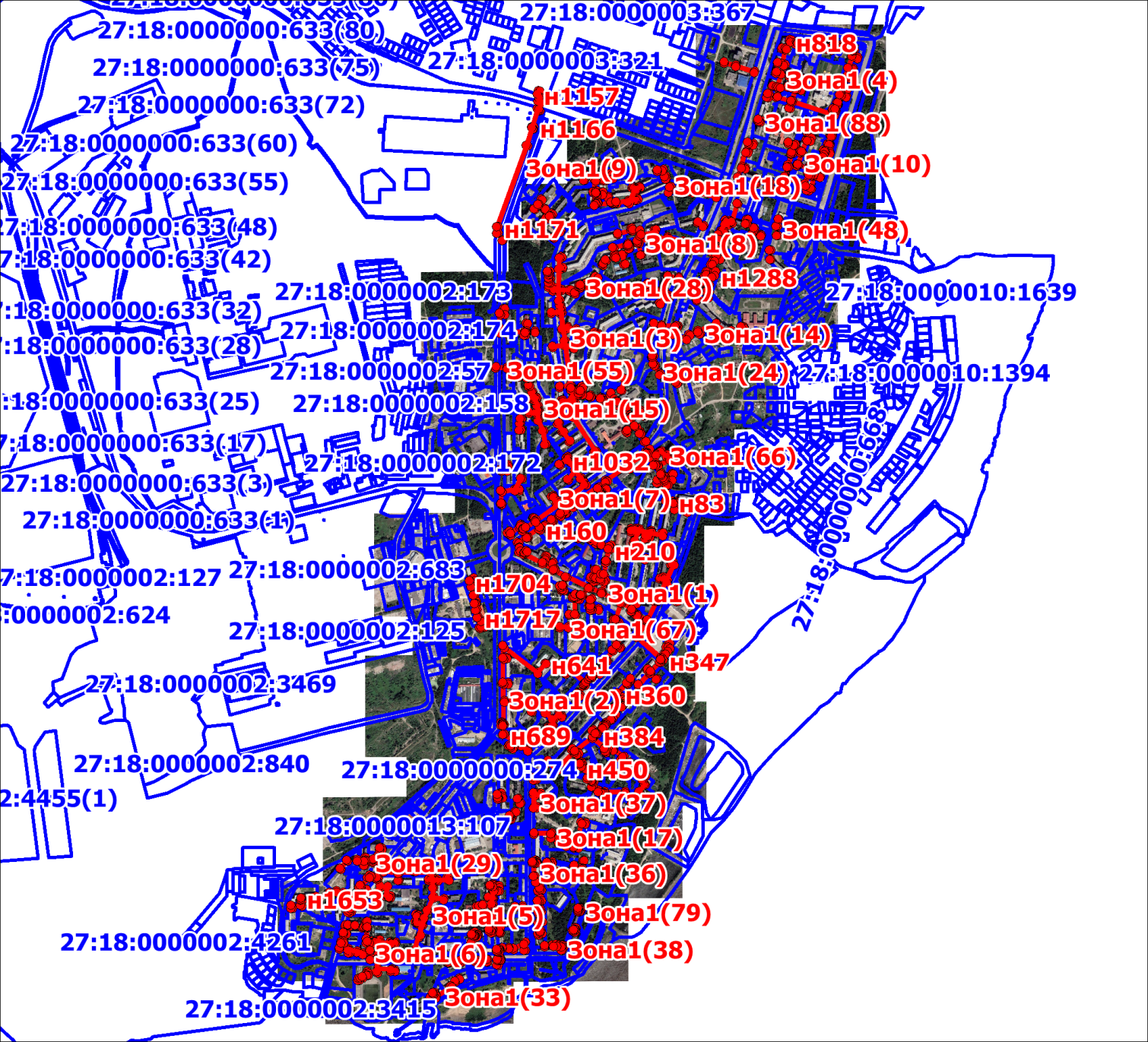 Масштаб 1:27000Используемые условные знаки и обозначения:_______ - границы публичного сервитутан1             - обозначение характерной точки публичного сервитута_ _ _ _     - граница кадастрового квартала_______  - граница участка по сведениям ГКН27:18:0000002:169  - номер земельного участка по сведениям ГКН27:18: 0000002 - номер кадастрового квартала по сведениям ГКН  Заинтересованные лица в течение 15 дней со дня опубликования извещения могут ознакомиться с поступившим ходатайством об установлении публичного сервитута и прилагаемым к нему описанием местоположения границ публичного сервитута в Отделе по управлению муниципальным имуществом администрации городского поселения «Город Амурск» Амурского муниципального района Хабаровского края по адресу: г. Амурск, Хабаровский край, пр. Комсомольский .д 2а , часы приема: понедельник, вторник ,среда, четверг с 8.30 до 17.00 часов, пятница с 8.30 до 16.45 часов, обед с 12.45 до 14.00 часов.Схема границ публичного сервитута на кадастровом плане (или кадастровой карте) территорииСхема границ публичного сервитута на кадастровом плане (или кадастровой карте) территорииСхема границ публичного сервитута на кадастровом плане (или кадастровой карте) территорииСхема границ публичного сервитута на кадастровом плане (или кадастровой карте) территорииСхема границ публичного сервитута на кадастровом плане (или кадастровой карте) территории№п/пХарактеристики объекта и земельного участкаОбъект расположен в пределах земельных участковПлощадь границ сервитута (кв. м.)Количество контуров на участкеКатегория земель – земли населенных пунктов,Цель установления публичного  сервитута: для эксплуатации объекта коммунального обслуживания «Участки теплотрассы к жилищно-коммунальным объектам, учреждениям г. Амурска»27:18:0000008:18773,8197Категория земель – земли населенных пунктов,Цель установления публичного  сервитута: для эксплуатации объекта коммунального обслуживания «Участки теплотрассы к жилищно-коммунальным объектам, учреждениям г. Амурска»27:18:0000008:277528,8697Категория земель – земли населенных пунктов,Цель установления публичного  сервитута: для эксплуатации объекта коммунального обслуживания «Участки теплотрассы к жилищно-коммунальным объектам, учреждениям г. Амурска»27:18:0000008:4288354,6597Категория земель – земли населенных пунктов,Цель установления публичного  сервитута: для эксплуатации объекта коммунального обслуживания «Участки теплотрассы к жилищно-коммунальным объектам, учреждениям г. Амурска»27:18:0000008:278468,2897Категория земель – земли населенных пунктов,Цель установления публичного  сервитута: для эксплуатации объекта коммунального обслуживания «Участки теплотрассы к жилищно-коммунальным объектам, учреждениям г. Амурска»27:18:0000000:3311,9597Категория земель – земли населенных пунктов,Цель установления публичного  сервитута: для эксплуатации объекта коммунального обслуживания «Участки теплотрассы к жилищно-коммунальным объектам, учреждениям г. Амурска»27:18:0000008:279127,5397Категория земель – земли населенных пунктов,Цель установления публичного  сервитута: для эксплуатации объекта коммунального обслуживания «Участки теплотрассы к жилищно-коммунальным объектам, учреждениям г. Амурска»27:18:0000008:15427,8997Категория земель – земли населенных пунктов,Цель установления публичного  сервитута: для эксплуатации объекта коммунального обслуживания «Участки теплотрассы к жилищно-коммунальным объектам, учреждениям г. Амурска»27:18:0000008:42931268,5197Категория земель – земли населенных пунктов,Цель установления публичного  сервитута: для эксплуатации объекта коммунального обслуживания «Участки теплотрассы к жилищно-коммунальным объектам, учреждениям г. Амурска»27:18:0000008:15369,9197Категория земель – земли населенных пунктов,Цель установления публичного  сервитута: для эксплуатации объекта коммунального обслуживания «Участки теплотрассы к жилищно-коммунальным объектам, учреждениям г. Амурска»27:18:0000008:579,2497Категория земель – земли населенных пунктов,Цель установления публичного  сервитута: для эксплуатации объекта коммунального обслуживания «Участки теплотрассы к жилищно-коммунальным объектам, учреждениям г. Амурска»27:18:0000008:4292726,9497Категория земель – земли населенных пунктов,Цель установления публичного  сервитута: для эксплуатации объекта коммунального обслуживания «Участки теплотрассы к жилищно-коммунальным объектам, учреждениям г. Амурска»27:18:0000008:161100,5897Категория земель – земли населенных пунктов,Цель установления публичного  сервитута: для эксплуатации объекта коммунального обслуживания «Участки теплотрассы к жилищно-коммунальным объектам, учреждениям г. Амурска»27:18:0000008:155389,1797Категория земель – земли населенных пунктов,Цель установления публичного  сервитута: для эксплуатации объекта коммунального обслуживания «Участки теплотрассы к жилищно-коммунальным объектам, учреждениям г. Амурска»27:18:0000008:12284,2297Категория земель – земли населенных пунктов,Цель установления публичного  сервитута: для эксплуатации объекта коммунального обслуживания «Участки теплотрассы к жилищно-коммунальным объектам, учреждениям г. Амурска»27:18:0000008:159291,6797Категория земель – земли населенных пунктов,Цель установления публичного  сервитута: для эксплуатации объекта коммунального обслуживания «Участки теплотрассы к жилищно-коммунальным объектам, учреждениям г. Амурска»27:18:0000008:31465,497Категория земель – земли населенных пунктов,Цель установления публичного  сервитута: для эксплуатации объекта коммунального обслуживания «Участки теплотрассы к жилищно-коммунальным объектам, учреждениям г. Амурска»27:18:0000008:1571289,197Категория земель – земли населенных пунктов,Цель установления публичного  сервитута: для эксплуатации объекта коммунального обслуживания «Участки теплотрассы к жилищно-коммунальным объектам, учреждениям г. Амурска»27:18:0000008:42891345,7197Категория земель – земли населенных пунктов,Цель установления публичного  сервитута: для эксплуатации объекта коммунального обслуживания «Участки теплотрассы к жилищно-коммунальным объектам, учреждениям г. Амурска»27:18:0000008:4287325,5797Категория земель – земли населенных пунктов,Цель установления публичного  сервитута: для эксплуатации объекта коммунального обслуживания «Участки теплотрассы к жилищно-коммунальным объектам, учреждениям г. Амурска»27:18:0000008:280177,7397Категория земель – земли населенных пунктов,Цель установления публичного  сервитута: для эксплуатации объекта коммунального обслуживания «Участки теплотрассы к жилищно-коммунальным объектам, учреждениям г. Амурска»27:18:0000008:28192,597Категория земель – земли населенных пунктов,Цель установления публичного  сервитута: для эксплуатации объекта коммунального обслуживания «Участки теплотрассы к жилищно-коммунальным объектам, учреждениям г. Амурска»27:18:0000008:282123,7397Категория земель – земли населенных пунктов,Цель установления публичного  сервитута: для эксплуатации объекта коммунального обслуживания «Участки теплотрассы к жилищно-коммунальным объектам, учреждениям г. Амурска»27:18:0000008:283162,0397Категория земель – земли населенных пунктов,Цель установления публичного  сервитута: для эксплуатации объекта коммунального обслуживания «Участки теплотрассы к жилищно-коммунальным объектам, учреждениям г. Амурска»27:18:0000000:3827032,7297Категория земель – земли населенных пунктов,Цель установления публичного  сервитута: для эксплуатации объекта коммунального обслуживания «Участки теплотрассы к жилищно-коммунальным объектам, учреждениям г. Амурска»27:18:0000008:4427448,2797Категория земель – земли населенных пунктов,Цель установления публичного  сервитута: для эксплуатации объекта коммунального обслуживания «Участки теплотрассы к жилищно-коммунальным объектам, учреждениям г. Амурска»27:18:0000008:29098,5197Категория земель – земли населенных пунктов,Цель установления публичного  сервитута: для эксплуатации объекта коммунального обслуживания «Участки теплотрассы к жилищно-коммунальным объектам, учреждениям г. Амурска»27:18:0000008:29458,5597Категория земель – земли населенных пунктов,Цель установления публичного  сервитута: для эксплуатации объекта коммунального обслуживания «Участки теплотрассы к жилищно-коммунальным объектам, учреждениям г. Амурска»27:18:0000008:1198,9597Категория земель – земли населенных пунктов,Цель установления публичного  сервитута: для эксплуатации объекта коммунального обслуживания «Участки теплотрассы к жилищно-коммунальным объектам, учреждениям г. Амурска»27:18:0000008:1581008,7697Категория земель – земли населенных пунктов,Цель установления публичного  сервитута: для эксплуатации объекта коммунального обслуживания «Участки теплотрассы к жилищно-коммунальным объектам, учреждениям г. Амурска»27:18:0000008:116277,1997Категория земель – земли населенных пунктов,Цель установления публичного  сервитута: для эксплуатации объекта коммунального обслуживания «Участки теплотрассы к жилищно-коммунальным объектам, учреждениям г. Амурска»27:18:0000008:120450,3197Категория земель – земли населенных пунктов,Цель установления публичного  сервитута: для эксплуатации объекта коммунального обслуживания «Участки теплотрассы к жилищно-коммунальным объектам, учреждениям г. Амурска»27:18:0000008:160247,9597Категория земель – земли населенных пунктов,Цель установления публичного  сервитута: для эксплуатации объекта коммунального обслуживания «Участки теплотрассы к жилищно-коммунальным объектам, учреждениям г. Амурска»27:18:0000008:138789,8197Категория земель – земли населенных пунктов,Цель установления публичного  сервитута: для эксплуатации объекта коммунального обслуживания «Участки теплотрассы к жилищно-коммунальным объектам, учреждениям г. Амурска»27:18:0000008:287338,4797Категория земель – земли населенных пунктов,Цель установления публичного  сервитута: для эксплуатации объекта коммунального обслуживания «Участки теплотрассы к жилищно-коммунальным объектам, учреждениям г. Амурска»27:18:0000008:156858,4397Категория земель – земли населенных пунктов,Цель установления публичного  сервитута: для эксплуатации объекта коммунального обслуживания «Участки теплотрассы к жилищно-коммунальным объектам, учреждениям г. Амурска»27:18:0000008:292879,7297Категория земель – земли населенных пунктов,Цель установления публичного  сервитута: для эксплуатации объекта коммунального обслуживания «Участки теплотрассы к жилищно-коммунальным объектам, учреждениям г. Амурска»27:18:0000008:27516,8297Категория земель – земли населенных пунктов,Цель установления публичного  сервитута: для эксплуатации объекта коммунального обслуживания «Участки теплотрассы к жилищно-коммунальным объектам, учреждениям г. Амурска»27:18:0000008:4285608,0697Категория земель – земли населенных пунктов,Цель установления публичного  сервитута: для эксплуатации объекта коммунального обслуживания «Участки теплотрассы к жилищно-коммунальным объектам, учреждениям г. Амурска»27:18:0000008:9416,7697Категория земель – земли населенных пунктов,Цель установления публичного  сервитута: для эксплуатации объекта коммунального обслуживания «Участки теплотрассы к жилищно-коммунальным объектам, учреждениям г. Амурска»27:18:0000008:925,9797Категория земель – земли населенных пунктов,Цель установления публичного  сервитута: для эксплуатации объекта коммунального обслуживания «Участки теплотрассы к жилищно-коммунальным объектам, учреждениям г. Амурска»27:18:0000008:291260,497Категория земель – земли населенных пунктов,Цель установления публичного  сервитута: для эксплуатации объекта коммунального обслуживания «Участки теплотрассы к жилищно-коммунальным объектам, учреждениям г. Амурска»27:18:0000008:285306,3497Категория земель – земли населенных пунктов,Цель установления публичного  сервитута: для эксплуатации объекта коммунального обслуживания «Участки теплотрассы к жилищно-коммунальным объектам, учреждениям г. Амурска»27:18:0000008:2861088,8797Категория земель – земли населенных пунктов,Цель установления публичного  сервитута: для эксплуатации объекта коммунального обслуживания «Участки теплотрассы к жилищно-коммунальным объектам, учреждениям г. Амурска»27:18:0000008:4294790,1897Категория земель – земли населенных пунктов,Цель установления публичного  сервитута: для эксплуатации объекта коммунального обслуживания «Участки теплотрассы к жилищно-коммунальным объектам, учреждениям г. Амурска»27:18:0000008:114123,6597Категория земель – земли населенных пунктов,Цель установления публичного  сервитута: для эксплуатации объекта коммунального обслуживания «Участки теплотрассы к жилищно-коммунальным объектам, учреждениям г. Амурска»27:18:0000008:313103,597Категория земель – земли населенных пунктов,Цель установления публичного  сервитута: для эксплуатации объекта коммунального обслуживания «Участки теплотрассы к жилищно-коммунальным объектам, учреждениям г. Амурска»27:18:0000008:312173,3997Категория земель – земли населенных пунктов,Цель установления публичного  сервитута: для эксплуатации объекта коммунального обслуживания «Участки теплотрассы к жилищно-коммунальным объектам, учреждениям г. Амурска»27:18:0000008:89139,7797Категория земель – земли населенных пунктов,Цель установления публичного  сервитута: для эксплуатации объекта коммунального обслуживания «Участки теплотрассы к жилищно-коммунальным объектам, учреждениям г. Амурска»27:18:0000010:43823,4797Категория земель – земли населенных пунктов,Цель установления публичного  сервитута: для эксплуатации объекта коммунального обслуживания «Участки теплотрассы к жилищно-коммунальным объектам, учреждениям г. Амурска»27:18:0000008:284171,3597Категория земель – земли населенных пунктов,Цель установления публичного  сервитута: для эксплуатации объекта коммунального обслуживания «Участки теплотрассы к жилищно-коммунальным объектам, учреждениям г. Амурска»27:18:0000010:1705120,0497Категория земель – земли населенных пунктов,Цель установления публичного  сервитута: для эксплуатации объекта коммунального обслуживания «Участки теплотрассы к жилищно-коммунальным объектам, учреждениям г. Амурска»27:18:0000010:16682,9297Категория земель – земли населенных пунктов,Цель установления публичного  сервитута: для эксплуатации объекта коммунального обслуживания «Участки теплотрассы к жилищно-коммунальным объектам, учреждениям г. Амурска»27:18:0000009:7174500,3297Категория земель – земли населенных пунктов,Цель установления публичного  сервитута: для эксплуатации объекта коммунального обслуживания «Участки теплотрассы к жилищно-коммунальным объектам, учреждениям г. Амурска»27:18:0000009:616,5597Категория земель – земли населенных пунктов,Цель установления публичного  сервитута: для эксплуатации объекта коммунального обслуживания «Участки теплотрассы к жилищно-коммунальным объектам, учреждениям г. Амурска»27:18:0000009:6284236,1997Категория земель – земли населенных пунктов,Цель установления публичного  сервитута: для эксплуатации объекта коммунального обслуживания «Участки теплотрассы к жилищно-коммунальным объектам, учреждениям г. Амурска»27:18:0000009:38031,9397Категория земель – земли населенных пунктов,Цель установления публичного  сервитута: для эксплуатации объекта коммунального обслуживания «Участки теплотрассы к жилищно-коммунальным объектам, учреждениям г. Амурска»27:18:0000009:384214,9297Категория земель – земли населенных пунктов,Цель установления публичного  сервитута: для эксплуатации объекта коммунального обслуживания «Участки теплотрассы к жилищно-коммунальным объектам, учреждениям г. Амурска»27:18:0000009:98216,8997Категория земель – земли населенных пунктов,Цель установления публичного  сервитута: для эксплуатации объекта коммунального обслуживания «Участки теплотрассы к жилищно-коммунальным объектам, учреждениям г. Амурска»27:18:0000009:370343,6797Категория земель – земли населенных пунктов,Цель установления публичного  сервитута: для эксплуатации объекта коммунального обслуживания «Участки теплотрассы к жилищно-коммунальным объектам, учреждениям г. Амурска»27:18:0000000:3741,3697Категория земель – земли населенных пунктов,Цель установления публичного  сервитута: для эксплуатации объекта коммунального обслуживания «Участки теплотрассы к жилищно-коммунальным объектам, учреждениям г. Амурска»27:18:0000009:373539,6997Категория земель – земли населенных пунктов,Цель установления публичного  сервитута: для эксплуатации объекта коммунального обслуживания «Участки теплотрассы к жилищно-коммунальным объектам, учреждениям г. Амурска»27:18:0000009:6909151,0297Категория земель – земли населенных пунктов,Цель установления публичного  сервитута: для эксплуатации объекта коммунального обслуживания «Участки теплотрассы к жилищно-коммунальным объектам, учреждениям г. Амурска»27:18:0000009:395227,5497Категория земель – земли населенных пунктов,Цель установления публичного  сервитута: для эксплуатации объекта коммунального обслуживания «Участки теплотрассы к жилищно-коммунальным объектам, учреждениям г. Амурска»27:18:0000009:372372,1297Категория земель – земли населенных пунктов,Цель установления публичного  сервитута: для эксплуатации объекта коммунального обслуживания «Участки теплотрассы к жилищно-коммунальным объектам, учреждениям г. Амурска»27:18:0000009:371490,7297Категория земель – земли населенных пунктов,Цель установления публичного  сервитута: для эксплуатации объекта коммунального обслуживания «Участки теплотрассы к жилищно-коммунальным объектам, учреждениям г. Амурска»27:18:0000009:383148,3997Категория земель – земли населенных пунктов,Цель установления публичного  сервитута: для эксплуатации объекта коммунального обслуживания «Участки теплотрассы к жилищно-коммунальным объектам, учреждениям г. Амурска»27:18:0000000:3795277,8897Категория земель – земли населенных пунктов,Цель установления публичного  сервитута: для эксплуатации объекта коммунального обслуживания «Участки теплотрассы к жилищно-коммунальным объектам, учреждениям г. Амурска»27:18:0000009:392201,4997Категория земель – земли населенных пунктов,Цель установления публичного  сервитута: для эксплуатации объекта коммунального обслуживания «Участки теплотрассы к жилищно-коммунальным объектам, учреждениям г. Амурска»27:18:0000009:385213,1597Категория земель – земли населенных пунктов,Цель установления публичного  сервитута: для эксплуатации объекта коммунального обслуживания «Участки теплотрассы к жилищно-коммунальным объектам, учреждениям г. Амурска»27:18:0000009:109146,297Категория земель – земли населенных пунктов,Цель установления публичного  сервитута: для эксплуатации объекта коммунального обслуживания «Участки теплотрассы к жилищно-коммунальным объектам, учреждениям г. Амурска»27:18:0000009:386255,4397Категория земель – земли населенных пунктов,Цель установления публичного  сервитута: для эксплуатации объекта коммунального обслуживания «Участки теплотрассы к жилищно-коммунальным объектам, учреждениям г. Амурска»27:18:0000009:381813,6897Категория земель – земли населенных пунктов,Цель установления публичного  сервитута: для эксплуатации объекта коммунального обслуживания «Участки теплотрассы к жилищно-коммунальным объектам, учреждениям г. Амурска»27:18:0000009:1101329,197Категория земель – земли населенных пунктов,Цель установления публичного  сервитута: для эксплуатации объекта коммунального обслуживания «Участки теплотрассы к жилищно-коммунальным объектам, учреждениям г. Амурска»27:18:0000009:11167,7597Категория земель – земли населенных пунктов,Цель установления публичного  сервитута: для эксплуатации объекта коммунального обслуживания «Участки теплотрассы к жилищно-коммунальным объектам, учреждениям г. Амурска»27:18:0000009:114454,1197Категория земель – земли населенных пунктов,Цель установления публичного  сервитута: для эксплуатации объекта коммунального обслуживания «Участки теплотрассы к жилищно-коммунальным объектам, учреждениям г. Амурска»27:18:0000009:39446,9497Категория земель – земли населенных пунктов,Цель установления публичного  сервитута: для эксплуатации объекта коммунального обслуживания «Участки теплотрассы к жилищно-коммунальным объектам, учреждениям г. Амурска»27:18:0000009:401452,6297Категория земель – земли населенных пунктов,Цель установления публичного  сервитута: для эксплуатации объекта коммунального обслуживания «Участки теплотрассы к жилищно-коммунальным объектам, учреждениям г. Амурска»27:18:0000009:402183,0997Категория земель – земли населенных пунктов,Цель установления публичного  сервитута: для эксплуатации объекта коммунального обслуживания «Участки теплотрассы к жилищно-коммунальным объектам, учреждениям г. Амурска»27:18:0000009:100292,8997Категория земель – земли населенных пунктов,Цель установления публичного  сервитута: для эксплуатации объекта коммунального обслуживания «Участки теплотрассы к жилищно-коммунальным объектам, учреждениям г. Амурска»27:18:0000009:1470,6297Категория земель – земли населенных пунктов,Цель установления публичного  сервитута: для эксплуатации объекта коммунального обслуживания «Участки теплотрассы к жилищно-коммунальным объектам, учреждениям г. Амурска»27:18:0000009:69711823,4597Категория земель – земли населенных пунктов,Цель установления публичного  сервитута: для эксплуатации объекта коммунального обслуживания «Участки теплотрассы к жилищно-коммунальным объектам, учреждениям г. Амурска»27:18:0000009:101115,7297Категория земель – земли населенных пунктов,Цель установления публичного  сервитута: для эксплуатации объекта коммунального обслуживания «Участки теплотрассы к жилищно-коммунальным объектам, учреждениям г. Амурска»27:18:0000009:10365,9397Категория земель – земли населенных пунктов,Цель установления публичного  сервитута: для эксплуатации объекта коммунального обслуживания «Участки теплотрассы к жилищно-коммунальным объектам, учреждениям г. Амурска»27:18:0000009:400367,5897Категория земель – земли населенных пунктов,Цель установления публичного  сервитута: для эксплуатации объекта коммунального обслуживания «Участки теплотрассы к жилищно-коммунальным объектам, учреждениям г. Амурска»27:18:0000009:6299184,6697Категория земель – земли населенных пунктов,Цель установления публичного  сервитута: для эксплуатации объекта коммунального обслуживания «Участки теплотрассы к жилищно-коммунальным объектам, учреждениям г. Амурска»27:18:0000009:407212,4697Категория земель – земли населенных пунктов,Цель установления публичного  сервитута: для эксплуатации объекта коммунального обслуживания «Участки теплотрассы к жилищно-коммунальным объектам, учреждениям г. Амурска»27:18:0000009:40873,0997Категория земель – земли населенных пунктов,Цель установления публичного  сервитута: для эксплуатации объекта коммунального обслуживания «Участки теплотрассы к жилищно-коммунальным объектам, учреждениям г. Амурска»27:18:0000009:40983,4497Категория земель – земли населенных пунктов,Цель установления публичного  сервитута: для эксплуатации объекта коммунального обслуживания «Участки теплотрассы к жилищно-коммунальным объектам, учреждениям г. Амурска»27:18:0000009:105302,7597Категория земель – земли населенных пунктов,Цель установления публичного  сервитута: для эксплуатации объекта коммунального обслуживания «Участки теплотрассы к жилищно-коммунальным объектам, учреждениям г. Амурска»27:18:0000009:702824,0697Категория земель – земли населенных пунктов,Цель установления публичного  сервитута: для эксплуатации объекта коммунального обслуживания «Участки теплотрассы к жилищно-коммунальным объектам, учреждениям г. Амурска»27:18:0000009:403149,797Категория земель – земли населенных пунктов,Цель установления публичного  сервитута: для эксплуатации объекта коммунального обслуживания «Участки теплотрассы к жилищно-коммунальным объектам, учреждениям г. Амурска»27:18:0000000:378231,1197Категория земель – земли населенных пунктов,Цель установления публичного  сервитута: для эксплуатации объекта коммунального обслуживания «Участки теплотрассы к жилищно-коммунальным объектам, учреждениям г. Амурска»27:18:0000003:366108,2597Категория земель – земли населенных пунктов,Цель установления публичного  сервитута: для эксплуатации объекта коммунального обслуживания «Участки теплотрассы к жилищно-коммунальным объектам, учреждениям г. Амурска»27:18:0000009:106323,9497Категория земель – земли населенных пунктов,Цель установления публичного  сервитута: для эксплуатации объекта коммунального обслуживания «Участки теплотрассы к жилищно-коммунальным объектам, учреждениям г. Амурска»27:18:0000009:18719,1897Категория земель – земли населенных пунктов,Цель установления публичного  сервитута: для эксплуатации объекта коммунального обслуживания «Участки теплотрассы к жилищно-коммунальным объектам, учреждениям г. Амурска»27:18:0000009:6275355,2197Категория земель – земли населенных пунктов,Цель установления публичного  сервитута: для эксплуатации объекта коммунального обслуживания «Участки теплотрассы к жилищно-коммунальным объектам, учреждениям г. Амурска»27:18:0000009:6278105,6797Категория земель – земли населенных пунктов,Цель установления публичного  сервитута: для эксплуатации объекта коммунального обслуживания «Участки теплотрассы к жилищно-коммунальным объектам, учреждениям г. Амурска»27:18:0000009:188956,2197Категория земель – земли населенных пунктов,Цель установления публичного  сервитута: для эксплуатации объекта коммунального обслуживания «Участки теплотрассы к жилищно-коммунальным объектам, учреждениям г. Амурска»27:18:0000009:396143,6897Категория земель – земли населенных пунктов,Цель установления публичного  сервитута: для эксплуатации объекта коммунального обслуживания «Участки теплотрассы к жилищно-коммунальным объектам, учреждениям г. Амурска»27:18:0000009:6276773,8597Категория земель – земли населенных пунктов,Цель установления публичного  сервитута: для эксплуатации объекта коммунального обслуживания «Участки теплотрассы к жилищно-коммунальным объектам, учреждениям г. Амурска»27:18:0000009:397236,7997Категория земель – земли населенных пунктов,Цель установления публичного  сервитута: для эксплуатации объекта коммунального обслуживания «Участки теплотрассы к жилищно-коммунальным объектам, учреждениям г. Амурска»27:18:0000009:39863,4997Категория земель – земли населенных пунктов,Цель установления публичного  сервитута: для эксплуатации объекта коммунального обслуживания «Участки теплотрассы к жилищно-коммунальным объектам, учреждениям г. Амурска»27:18:0000009:6279109,197Категория земель – земли населенных пунктов,Цель установления публичного  сервитута: для эксплуатации объекта коммунального обслуживания «Участки теплотрассы к жилищно-коммунальным объектам, учреждениям г. Амурска»27:18:0000009:702573,1997Категория земель – земли населенных пунктов,Цель установления публичного  сервитута: для эксплуатации объекта коммунального обслуживания «Участки теплотрассы к жилищно-коммунальным объектам, учреждениям г. Амурска»27:18:0000009:4061,1697Категория земель – земли населенных пунктов,Цель установления публичного  сервитута: для эксплуатации объекта коммунального обслуживания «Участки теплотрассы к жилищно-коммунальным объектам, учреждениям г. Амурска»27:18:0000009:7033456,8497Категория земель – земли населенных пунктов,Цель установления публичного  сервитута: для эксплуатации объекта коммунального обслуживания «Участки теплотрассы к жилищно-коммунальным объектам, учреждениям г. Амурска»27:18:0000009:376129,6297Категория земель – земли населенных пунктов,Цель установления публичного  сервитута: для эксплуатации объекта коммунального обслуживания «Участки теплотрассы к жилищно-коммунальным объектам, учреждениям г. Амурска»27:18:0000009:6301701,3397Категория земель – земли населенных пунктов,Цель установления публичного  сервитута: для эксплуатации объекта коммунального обслуживания «Участки теплотрассы к жилищно-коммунальным объектам, учреждениям г. Амурска»27:18:0000009:628346,5797Категория земель – земли населенных пунктов,Цель установления публичного  сервитута: для эксплуатации объекта коммунального обслуживания «Участки теплотрассы к жилищно-коммунальным объектам, учреждениям г. Амурска»27:18:0000009:1479,7597Категория земель – земли населенных пунктов,Цель установления публичного  сервитута: для эксплуатации объекта коммунального обслуживания «Участки теплотрассы к жилищно-коммунальным объектам, учреждениям г. Амурска»27:18:0000009:107608,6697Категория земель – земли населенных пунктов,Цель установления публичного  сервитута: для эксплуатации объекта коммунального обслуживания «Участки теплотрассы к жилищно-коммунальным объектам, учреждениям г. Амурска»27:18:0000009:374505,9897Категория земель – земли населенных пунктов,Цель установления публичного  сервитута: для эксплуатации объекта коммунального обслуживания «Участки теплотрассы к жилищно-коммунальным объектам, учреждениям г. Амурска»27:18:0000009:3871501,8497Категория земель – земли населенных пунктов,Цель установления публичного  сервитута: для эксплуатации объекта коммунального обслуживания «Участки теплотрассы к жилищно-коммунальным объектам, учреждениям г. Амурска»27:18:0000009:153133,1597Категория земель – земли населенных пунктов,Цель установления публичного  сервитута: для эксплуатации объекта коммунального обслуживания «Участки теплотрассы к жилищно-коммунальным объектам, учреждениям г. Амурска»27:18:0000009:95187,7897Категория земель – земли населенных пунктов,Цель установления публичного  сервитута: для эксплуатации объекта коммунального обслуживания «Участки теплотрассы к жилищно-коммунальным объектам, учреждениям г. Амурска»27:18:0000009:8364,7397Категория земель – земли населенных пунктов,Цель установления публичного  сервитута: для эксплуатации объекта коммунального обслуживания «Участки теплотрассы к жилищно-коммунальным объектам, учреждениям г. Амурска»27:18:0000009:367507,7597Категория земель – земли населенных пунктов,Цель установления публичного  сервитута: для эксплуатации объекта коммунального обслуживания «Участки теплотрассы к жилищно-коммунальным объектам, учреждениям г. Амурска»27:18:0000009:378179,5597Категория земель – земли населенных пунктов,Цель установления публичного  сервитута: для эксплуатации объекта коммунального обслуживания «Участки теплотрассы к жилищно-коммунальным объектам, учреждениям г. Амурска»27:18:0000009:377143,0797Категория земель – земли населенных пунктов,Цель установления публичного  сервитута: для эксплуатации объекта коммунального обслуживания «Участки теплотрассы к жилищно-коммунальным объектам, учреждениям г. Амурска»27:18:0000009:346,8997Категория земель – земли населенных пунктов,Цель установления публичного  сервитута: для эксплуатации объекта коммунального обслуживания «Участки теплотрассы к жилищно-коммунальным объектам, учреждениям г. Амурска»27:18:0000009:7027119,9197Категория земель – земли населенных пунктов,Цель установления публичного  сервитута: для эксплуатации объекта коммунального обслуживания «Участки теплотрассы к жилищно-коммунальным объектам, учреждениям г. Амурска»27:18:0000009:94136,2197Категория земель – земли населенных пунктов,Цель установления публичного  сервитута: для эксплуатации объекта коммунального обслуживания «Участки теплотрассы к жилищно-коммунальным объектам, учреждениям г. Амурска»27:18:0000009:72885,3497Категория земель – земли населенных пунктов,Цель установления публичного  сервитута: для эксплуатации объекта коммунального обслуживания «Участки теплотрассы к жилищно-коммунальным объектам, учреждениям г. Амурска»27:18:0000009:379579,0297Категория земель – земли населенных пунктов,Цель установления публичного  сервитута: для эксплуатации объекта коммунального обслуживания «Участки теплотрассы к жилищно-коммунальным объектам, учреждениям г. Амурска»27:18:0000009:947,2397Категория земель – земли населенных пунктов,Цель установления публичного  сервитута: для эксплуатации объекта коммунального обслуживания «Участки теплотрассы к жилищно-коммунальным объектам, учреждениям г. Амурска»27:18:0000009:382676,297Категория земель – земли населенных пунктов,Цель установления публичного  сервитута: для эксплуатации объекта коммунального обслуживания «Участки теплотрассы к жилищно-коммунальным объектам, учреждениям г. Амурска»27:18:0000009:104238,7997Категория земель – земли населенных пунктов,Цель установления публичного  сервитута: для эксплуатации объекта коммунального обслуживания «Участки теплотрассы к жилищно-коммунальным объектам, учреждениям г. Амурска»27:18:0000009:388233,297Категория земель – земли населенных пунктов,Цель установления публичного  сервитута: для эксплуатации объекта коммунального обслуживания «Участки теплотрассы к жилищно-коммунальным объектам, учреждениям г. Амурска»27:18:0000009:3891314,5197Категория земель – земли населенных пунктов,Цель установления публичного  сервитута: для эксплуатации объекта коммунального обслуживания «Участки теплотрассы к жилищно-коммунальным объектам, учреждениям г. Амурска»27:18:0000009:108162,8997Категория земель – земли населенных пунктов,Цель установления публичного  сервитута: для эксплуатации объекта коммунального обслуживания «Участки теплотрассы к жилищно-коммунальным объектам, учреждениям г. Амурска»27:18:0000011:296723,4397Категория земель – земли населенных пунктов,Цель установления публичного  сервитута: для эксплуатации объекта коммунального обслуживания «Участки теплотрассы к жилищно-коммунальным объектам, учреждениям г. Амурска»27:18:0000011:1159,8897Категория земель – земли населенных пунктов,Цель установления публичного  сервитута: для эксплуатации объекта коммунального обслуживания «Участки теплотрассы к жилищно-коммунальным объектам, учреждениям г. Амурска»27:18:0000011:16492,2897Категория земель – земли населенных пунктов,Цель установления публичного  сервитута: для эксплуатации объекта коммунального обслуживания «Участки теплотрассы к жилищно-коммунальным объектам, учреждениям г. Амурска»27:18:0000011:89215,5597Категория земель – земли населенных пунктов,Цель установления публичного  сервитута: для эксплуатации объекта коммунального обслуживания «Участки теплотрассы к жилищно-коммунальным объектам, учреждениям г. Амурска»27:18:0000011:290982,4197Категория земель – земли населенных пунктов,Цель установления публичного  сервитута: для эксплуатации объекта коммунального обслуживания «Участки теплотрассы к жилищно-коммунальным объектам, учреждениям г. Амурска»27:18:0000011:114168,197Категория земель – земли населенных пунктов,Цель установления публичного  сервитута: для эксплуатации объекта коммунального обслуживания «Участки теплотрассы к жилищно-коммунальным объектам, учреждениям г. Амурска»27:18:0000011:121195,4997Категория земель – земли населенных пунктов,Цель установления публичного  сервитута: для эксплуатации объекта коммунального обслуживания «Участки теплотрассы к жилищно-коммунальным объектам, учреждениям г. Амурска»27:18:0000011:5180,6597Категория земель – земли населенных пунктов,Цель установления публичного  сервитута: для эксплуатации объекта коммунального обслуживания «Участки теплотрассы к жилищно-коммунальным объектам, учреждениям г. Амурска»27:18:0000011:293165,5197Категория земель – земли населенных пунктов,Цель установления публичного  сервитута: для эксплуатации объекта коммунального обслуживания «Участки теплотрассы к жилищно-коммунальным объектам, учреждениям г. Амурска»27:18:0000011:22178,4197Категория земель – земли населенных пунктов,Цель установления публичного  сервитута: для эксплуатации объекта коммунального обслуживания «Участки теплотрассы к жилищно-коммунальным объектам, учреждениям г. Амурска»27:18:0000011:171125,4797Категория земель – земли населенных пунктов,Цель установления публичного  сервитута: для эксплуатации объекта коммунального обслуживания «Участки теплотрассы к жилищно-коммунальным объектам, учреждениям г. Амурска»27:18:0000011:5732229,8297Категория земель – земли населенных пунктов,Цель установления публичного  сервитута: для эксплуатации объекта коммунального обслуживания «Участки теплотрассы к жилищно-коммунальным объектам, учреждениям г. Амурска»27:18:0000011:173170,3397Категория земель – земли населенных пунктов,Цель установления публичного  сервитута: для эксплуатации объекта коммунального обслуживания «Участки теплотрассы к жилищно-коммунальным объектам, учреждениям г. Амурска»27:18:0000011:117154,0597Категория земель – земли населенных пунктов,Цель установления публичного  сервитута: для эксплуатации объекта коммунального обслуживания «Участки теплотрассы к жилищно-коммунальным объектам, учреждениям г. Амурска»27:18:0000011:595874,2597Категория земель – земли населенных пунктов,Цель установления публичного  сервитута: для эксплуатации объекта коммунального обслуживания «Участки теплотрассы к жилищно-коммунальным объектам, учреждениям г. Амурска»27:18:0000011:595934,1497Категория земель – земли населенных пунктов,Цель установления публичного  сервитута: для эксплуатации объекта коммунального обслуживания «Участки теплотрассы к жилищно-коммунальным объектам, учреждениям г. Амурска»27:18:0000011:5957113,697Категория земель – земли населенных пунктов,Цель установления публичного  сервитута: для эксплуатации объекта коммунального обслуживания «Участки теплотрассы к жилищно-коммунальным объектам, учреждениям г. Амурска»27:18:0000011:11688,6197Категория земель – земли населенных пунктов,Цель установления публичного  сервитута: для эксплуатации объекта коммунального обслуживания «Участки теплотрассы к жилищно-коммунальным объектам, учреждениям г. Амурска»27:18:0000011:21187,1697Категория земель – земли населенных пунктов,Цель установления публичного  сервитута: для эксплуатации объекта коммунального обслуживания «Участки теплотрассы к жилищно-коммунальным объектам, учреждениям г. Амурска»27:18:0000011:57114655,6997Категория земель – земли населенных пунктов,Цель установления публичного  сервитута: для эксплуатации объекта коммунального обслуживания «Участки теплотрассы к жилищно-коммунальным объектам, учреждениям г. Амурска»27:18:0000011:103728,1497Категория земель – земли населенных пунктов,Цель установления публичного  сервитута: для эксплуатации объекта коммунального обслуживания «Участки теплотрассы к жилищно-коммунальным объектам, учреждениям г. Амурска»27:18:0000011:10428,9297Категория земель – земли населенных пунктов,Цель установления публичного  сервитута: для эксплуатации объекта коммунального обслуживания «Участки теплотрассы к жилищно-коммунальным объектам, учреждениям г. Амурска»27:18:0000011:1001034,5897Категория земель – земли населенных пунктов,Цель установления публичного  сервитута: для эксплуатации объекта коммунального обслуживания «Участки теплотрассы к жилищно-коммунальным объектам, учреждениям г. Амурска»27:18:0000011:98256,1697Категория земель – земли населенных пунктов,Цель установления публичного  сервитута: для эксплуатации объекта коммунального обслуживания «Участки теплотрассы к жилищно-коммунальным объектам, учреждениям г. Амурска»27:18:0000011:97445,2797Категория земель – земли населенных пунктов,Цель установления публичного  сервитута: для эксплуатации объекта коммунального обслуживания «Участки теплотрассы к жилищно-коммунальным объектам, учреждениям г. Амурска»27:18:0000000:3801812,9397Категория земель – земли населенных пунктов,Цель установления публичного  сервитута: для эксплуатации объекта коммунального обслуживания «Участки теплотрассы к жилищно-коммунальным объектам, учреждениям г. Амурска»27:18:0000000:3537,1797Категория земель – земли населенных пунктов,Цель установления публичного  сервитута: для эксплуатации объекта коммунального обслуживания «Участки теплотрассы к жилищно-коммунальным объектам, учреждениям г. Амурска»27:18:0000011:180602,1497Категория земель – земли населенных пунктов,Цель установления публичного  сервитута: для эксплуатации объекта коммунального обслуживания «Участки теплотрассы к жилищно-коммунальным объектам, учреждениям г. Амурска»27:18:0000011:5952567,6197Категория земель – земли населенных пунктов,Цель установления публичного  сервитута: для эксплуатации объекта коммунального обслуживания «Участки теплотрассы к жилищно-коммунальным объектам, учреждениям г. Амурска»27:18:0000011:172481,2297Категория земель – земли населенных пунктов,Цель установления публичного  сервитута: для эксплуатации объекта коммунального обслуживания «Участки теплотрассы к жилищно-коммунальным объектам, учреждениям г. Амурска»27:18:0000011:295283,4297Категория земель – земли населенных пунктов,Цель установления публичного  сервитута: для эксплуатации объекта коммунального обслуживания «Участки теплотрассы к жилищно-коммунальным объектам, учреждениям г. Амурска»27:18:0000011:299340,4797Категория земель – земли населенных пунктов,Цель установления публичного  сервитута: для эксплуатации объекта коммунального обслуживания «Участки теплотрассы к жилищно-коммунальным объектам, учреждениям г. Амурска»27:18:0000011:300403,8197Категория земель – земли населенных пунктов,Цель установления публичного  сервитута: для эксплуатации объекта коммунального обслуживания «Участки теплотрассы к жилищно-коммунальным объектам, учреждениям г. Амурска»27:18:0000011:30122,8597Категория земель – земли населенных пунктов,Цель установления публичного  сервитута: для эксплуатации объекта коммунального обслуживания «Участки теплотрассы к жилищно-коммунальным объектам, учреждениям г. Амурска»27:18:0000011:5953932,197Категория земель – земли населенных пунктов,Цель установления публичного  сервитута: для эксплуатации объекта коммунального обслуживания «Участки теплотрассы к жилищно-коммунальным объектам, учреждениям г. Амурска»27:18:0000011:122406,5697Категория земель – земли населенных пунктов,Цель установления публичного  сервитута: для эксплуатации объекта коммунального обслуживания «Участки теплотрассы к жилищно-коммунальным объектам, учреждениям г. Амурска»27:18:0000011:289266,8597Категория земель – земли населенных пунктов,Цель установления публичного  сервитута: для эксплуатации объекта коммунального обслуживания «Участки теплотрассы к жилищно-коммунальным объектам, учреждениям г. Амурска»27:18:0000011:288280,9997Категория земель – земли населенных пунктов,Цель установления публичного  сервитута: для эксплуатации объекта коммунального обслуживания «Участки теплотрассы к жилищно-коммунальным объектам, учреждениям г. Амурска»27:18:0000002:877204,8697Категория земель – земли населенных пунктов,Цель установления публичного  сервитута: для эксплуатации объекта коммунального обслуживания «Участки теплотрассы к жилищно-коммунальным объектам, учреждениям г. Амурска»27:18:0000002:25464,5497Категория земель – земли населенных пунктов,Цель установления публичного  сервитута: для эксплуатации объекта коммунального обслуживания «Участки теплотрассы к жилищно-коммунальным объектам, учреждениям г. Амурска»27:18:0000002:32250,0397Категория земель – земли населенных пунктов,Цель установления публичного  сервитута: для эксплуатации объекта коммунального обслуживания «Участки теплотрассы к жилищно-коммунальным объектам, учреждениям г. Амурска»27:18:0000011:107164,3897Категория земель – земли населенных пунктов,Цель установления публичного  сервитута: для эксплуатации объекта коммунального обслуживания «Участки теплотрассы к жилищно-коммунальным объектам, учреждениям г. Амурска»27:18:0000011:106347,2497Категория земель – земли населенных пунктов,Цель установления публичного  сервитута: для эксплуатации объекта коммунального обслуживания «Участки теплотрассы к жилищно-коммунальным объектам, учреждениям г. Амурска»27:18:0000011:286521,7197Категория земель – земли населенных пунктов,Цель установления публичного  сервитута: для эксплуатации объекта коммунального обслуживания «Участки теплотрассы к жилищно-коммунальным объектам, учреждениям г. Амурска»27:18:0000011:287141,497Категория земель – земли населенных пунктов,Цель установления публичного  сервитута: для эксплуатации объекта коммунального обслуживания «Участки теплотрассы к жилищно-коммунальным объектам, учреждениям г. Амурска»27:18:0000011:297257,1497Категория земель – земли населенных пунктов,Цель установления публичного  сервитута: для эксплуатации объекта коммунального обслуживания «Участки теплотрассы к жилищно-коммунальным объектам, учреждениям г. Амурска»27:18:0000011:9985,2697Категория земель – земли населенных пунктов,Цель установления публичного  сервитута: для эксплуатации объекта коммунального обслуживания «Участки теплотрассы к жилищно-коммунальным объектам, учреждениям г. Амурска»27:18:0000011:102103,1297Категория земель – земли населенных пунктов,Цель установления публичного  сервитута: для эксплуатации объекта коммунального обслуживания «Участки теплотрассы к жилищно-коммунальным объектам, учреждениям г. Амурска»27:18:0000011:101298,8397Категория земель – земли населенных пунктов,Цель установления публичного  сервитута: для эксплуатации объекта коммунального обслуживания «Участки теплотрассы к жилищно-коммунальным объектам, учреждениям г. Амурска»27:18:0000011:96352,4197Категория земель – земли населенных пунктов,Цель установления публичного  сервитута: для эксплуатации объекта коммунального обслуживания «Участки теплотрассы к жилищно-коммунальным объектам, учреждениям г. Амурска»27:18:0000011:28413097Категория земель – земли населенных пунктов,Цель установления публичного  сервитута: для эксплуатации объекта коммунального обслуживания «Участки теплотрассы к жилищно-коммунальным объектам, учреждениям г. Амурска»27:18:0000011:112810,3197Категория земель – земли населенных пунктов,Цель установления публичного  сервитута: для эксплуатации объекта коммунального обслуживания «Участки теплотрассы к жилищно-коммунальным объектам, учреждениям г. Амурска»27:18:0000011:111828,9697Категория земель – земли населенных пунктов,Цель установления публичного  сервитута: для эксплуатации объекта коммунального обслуживания «Участки теплотрассы к жилищно-коммунальным объектам, учреждениям г. Амурска»27:18:0000011:110668,4197Категория земель – земли населенных пунктов,Цель установления публичного  сервитута: для эксплуатации объекта коммунального обслуживания «Участки теплотрассы к жилищно-коммунальным объектам, учреждениям г. Амурска»27:18:0000011:86439,0397Категория земель – земли населенных пунктов,Цель установления публичного  сервитута: для эксплуатации объекта коммунального обслуживания «Участки теплотрассы к жилищно-коммунальным объектам, учреждениям г. Амурска»27:18:0000012:23987,0397Категория земель – земли населенных пунктов,Цель установления публичного  сервитута: для эксплуатации объекта коммунального обслуживания «Участки теплотрассы к жилищно-коммунальным объектам, учреждениям г. Амурска»27:18:0000011:5979391,6697Категория земель – земли населенных пунктов,Цель установления публичного  сервитута: для эксплуатации объекта коммунального обслуживания «Участки теплотрассы к жилищно-коммунальным объектам, учреждениям г. Амурска»27:18:0000011:292968,9497Категория земель – земли населенных пунктов,Цель установления публичного  сервитута: для эксплуатации объекта коммунального обслуживания «Участки теплотрассы к жилищно-коммунальным объектам, учреждениям г. Амурска»27:18:0000011:29165,9597Категория земель – земли населенных пунктов,Цель установления публичного  сервитута: для эксплуатации объекта коммунального обслуживания «Участки теплотрассы к жилищно-коммунальным объектам, учреждениям г. Амурска»27:18:0000011:85124,6997Категория земель – земли населенных пунктов,Цель установления публичного  сервитута: для эксплуатации объекта коммунального обслуживания «Участки теплотрассы к жилищно-коммунальным объектам, учреждениям г. Амурска»27:18:0000011:302155,2397Категория земель – земли населенных пунктов,Цель установления публичного  сервитута: для эксплуатации объекта коммунального обслуживания «Участки теплотрассы к жилищно-коммунальным объектам, учреждениям г. Амурска»27:18:0000011:303312,4797Категория земель – земли населенных пунктов,Цель установления публичного  сервитута: для эксплуатации объекта коммунального обслуживания «Участки теплотрассы к жилищно-коммунальным объектам, учреждениям г. Амурска»27:18:0000011:5338641,897Категория земель – земли населенных пунктов,Цель установления публичного  сервитута: для эксплуатации объекта коммунального обслуживания «Участки теплотрассы к жилищно-коммунальным объектам, учреждениям г. Амурска»27:18:0000011:109572,3897Категория земель – земли населенных пунктов,Цель установления публичного  сервитута: для эксплуатации объекта коммунального обслуживания «Участки теплотрассы к жилищно-коммунальным объектам, учреждениям г. Амурска»27:18:0000011:10866,397Категория земель – земли населенных пунктов,Цель установления публичного  сервитута: для эксплуатации объекта коммунального обслуживания «Участки теплотрассы к жилищно-коммунальным объектам, учреждениям г. Амурска»27:18:0000011:179189,2597Категория земель – земли населенных пунктов,Цель установления публичного  сервитута: для эксплуатации объекта коммунального обслуживания «Участки теплотрассы к жилищно-коммунальным объектам, учреждениям г. Амурска»27:18:0000012:42101, 8597Категория земель – земли населенных пунктов,Цель установления публичного  сервитута: для эксплуатации объекта коммунального обслуживания «Участки теплотрассы к жилищно-коммунальным объектам, учреждениям г. Амурска»27:18:0000012:4526,9997Категория земель – земли населенных пунктов,Цель установления публичного  сервитута: для эксплуатации объекта коммунального обслуживания «Участки теплотрассы к жилищно-коммунальным объектам, учреждениям г. Амурска»27:18:0000012:2960870,0597Категория земель – земли населенных пунктов,Цель установления публичного  сервитута: для эксплуатации объекта коммунального обслуживания «Участки теплотрассы к жилищно-коммунальным объектам, учреждениям г. Амурска»27:18:0000012:236129,6897Категория земель – земли населенных пунктов,Цель установления публичного  сервитута: для эксплуатации объекта коммунального обслуживания «Участки теплотрассы к жилищно-коммунальным объектам, учреждениям г. Амурска»27:18:0000000:3423,4397Категория земель – земли населенных пунктов,Цель установления публичного  сервитута: для эксплуатации объекта коммунального обслуживания «Участки теплотрассы к жилищно-коммунальным объектам, учреждениям г. Амурска»27:18:0000012:49593,9797Категория земель – земли населенных пунктов,Цель установления публичного  сервитута: для эксплуатации объекта коммунального обслуживания «Участки теплотрассы к жилищно-коммунальным объектам, учреждениям г. Амурска»27:18:0000012:310428,8497Категория земель – земли населенных пунктов,Цель установления публичного  сервитута: для эксплуатации объекта коммунального обслуживания «Участки теплотрассы к жилищно-коммунальным объектам, учреждениям г. Амурска»27:18:0000012:5098,197Категория земель – земли населенных пунктов,Цель установления публичного  сервитута: для эксплуатации объекта коммунального обслуживания «Участки теплотрассы к жилищно-коммунальным объектам, учреждениям г. Амурска»27:18:0000012:48844,5797Категория земель – земли населенных пунктов,Цель установления публичного  сервитута: для эксплуатации объекта коммунального обслуживания «Участки теплотрассы к жилищно-коммунальным объектам, учреждениям г. Амурска»27:18:0000012:47890,1897Категория земель – земли населенных пунктов,Цель установления публичного  сервитута: для эксплуатации объекта коммунального обслуживания «Участки теплотрассы к жилищно-коммунальным объектам, учреждениям г. Амурска»27:18:0000012:44499,3697Категория земель – земли населенных пунктов,Цель установления публичного  сервитута: для эксплуатации объекта коммунального обслуживания «Участки теплотрассы к жилищно-коммунальным объектам, учреждениям г. Амурска»27:18:0000012:240629,3697Категория земель – земли населенных пунктов,Цель установления публичного  сервитута: для эксплуатации объекта коммунального обслуживания «Участки теплотрассы к жилищно-коммунальным объектам, учреждениям г. Амурска»27:18:0000012:241360,0897Категория земель – земли населенных пунктов,Цель установления публичного  сервитута: для эксплуатации объекта коммунального обслуживания «Участки теплотрассы к жилищно-коммунальным объектам, учреждениям г. Амурска»27:18:0000012:242236,2597Категория земель – земли населенных пунктов,Цель установления публичного  сервитута: для эксплуатации объекта коммунального обслуживания «Участки теплотрассы к жилищно-коммунальным объектам, учреждениям г. Амурска»27:18:0000012:248247,0297Категория земель – земли населенных пунктов,Цель установления публичного  сервитута: для эксплуатации объекта коммунального обслуживания «Участки теплотрассы к жилищно-коммунальным объектам, учреждениям г. Амурска»27:18:0000012:243208,5997Категория земель – земли населенных пунктов,Цель установления публичного  сервитута: для эксплуатации объекта коммунального обслуживания «Участки теплотрассы к жилищно-коммунальным объектам, учреждениям г. Амурска»27:18:0000012:76214,5197Категория земель – земли населенных пунктов,Цель установления публичного  сервитута: для эксплуатации объекта коммунального обслуживания «Участки теплотрассы к жилищно-коммунальным объектам, учреждениям г. Амурска»27:18:0000000:5253,0597Категория земель – земли населенных пунктов,Цель установления публичного  сервитута: для эксплуатации объекта коммунального обслуживания «Участки теплотрассы к жилищно-коммунальным объектам, учреждениям г. Амурска»27:18:0000012:8468,5497Категория земель – земли населенных пунктов,Цель установления публичного  сервитута: для эксплуатации объекта коммунального обслуживания «Участки теплотрассы к жилищно-коммунальным объектам, учреждениям г. Амурска»27:18:0000012:75175,9897Категория земель – земли населенных пунктов,Цель установления публичного  сервитута: для эксплуатации объекта коммунального обслуживания «Участки теплотрассы к жилищно-коммунальным объектам, учреждениям г. Амурска»27:18:0000012:244299,3897Категория земель – земли населенных пунктов,Цель установления публичного  сервитута: для эксплуатации объекта коммунального обслуживания «Участки теплотрассы к жилищно-коммунальным объектам, учреждениям г. Амурска»27:18:0000012:9142,8297Категория земель – земли населенных пунктов,Цель установления публичного  сервитута: для эксплуатации объекта коммунального обслуживания «Участки теплотрассы к жилищно-коммунальным объектам, учреждениям г. Амурска»27:18:0000012:245293,4597Категория земель – земли населенных пунктов,Цель установления публичного  сервитута: для эксплуатации объекта коммунального обслуживания «Участки теплотрассы к жилищно-коммунальным объектам, учреждениям г. Амурска»27:18:0000012:246576,597Категория земель – земли населенных пунктов,Цель установления публичного  сервитута: для эксплуатации объекта коммунального обслуживания «Участки теплотрассы к жилищно-коммунальным объектам, учреждениям г. Амурска»27:18:0000012:46485,7297Категория земель – земли населенных пунктов,Цель установления публичного  сервитута: для эксплуатации объекта коммунального обслуживания «Участки теплотрассы к жилищно-коммунальным объектам, учреждениям г. Амурска»27:18:0000012:107106,3297Категория земель – земли населенных пунктов,Цель установления публичного  сервитута: для эксплуатации объекта коммунального обслуживания «Участки теплотрассы к жилищно-коммунальным объектам, учреждениям г. Амурска»27:18:0000012:251100,1297Категория земель – земли населенных пунктов,Цель установления публичного  сервитута: для эксплуатации объекта коммунального обслуживания «Участки теплотрассы к жилищно-коммунальным объектам, учреждениям г. Амурска»27:18:0000012:249229,8797Категория земель – земли населенных пунктов,Цель установления публичного  сервитута: для эксплуатации объекта коммунального обслуживания «Участки теплотрассы к жилищно-коммунальным объектам, учреждениям г. Амурска»27:18:0000012:250196,1297Категория земель – земли населенных пунктов,Цель установления публичного  сервитута: для эксплуатации объекта коммунального обслуживания «Участки теплотрассы к жилищно-коммунальным объектам, учреждениям г. Амурска»27:18:0000012:57551,0597Категория земель – земли населенных пунктов,Цель установления публичного  сервитута: для эксплуатации объекта коммунального обслуживания «Участки теплотрассы к жилищно-коммунальным объектам, учреждениям г. Амурска»27:18:0000012:2241277,6597Категория земель – земли населенных пунктов,Цель установления публичного  сервитута: для эксплуатации объекта коммунального обслуживания «Участки теплотрассы к жилищно-коммунальным объектам, учреждениям г. Амурска»27:18:0000012:23288,2497Категория земель – земли населенных пунктов,Цель установления публичного  сервитута: для эксплуатации объекта коммунального обслуживания «Участки теплотрассы к жилищно-коммунальным объектам, учреждениям г. Амурска»27:18:0000012:11153,4197Категория земель – земли населенных пунктов,Цель установления публичного  сервитута: для эксплуатации объекта коммунального обслуживания «Участки теплотрассы к жилищно-коммунальным объектам, учреждениям г. Амурска»27:18:0000012:2114,4297Категория земель – земли населенных пунктов,Цель установления публичного  сервитута: для эксплуатации объекта коммунального обслуживания «Участки теплотрассы к жилищно-коммунальным объектам, учреждениям г. Амурска»27:18:0000012:227182,8297Категория земель – земли населенных пунктов,Цель установления публичного  сервитута: для эксплуатации объекта коммунального обслуживания «Участки теплотрассы к жилищно-коммунальным объектам, учреждениям г. Амурска»27:18:0000012:78117,4597Категория земель – земли населенных пунктов,Цель установления публичного  сервитута: для эксплуатации объекта коммунального обслуживания «Участки теплотрассы к жилищно-коммунальным объектам, учреждениям г. Амурска»27:18:0000012:223102,0597Категория земель – земли населенных пунктов,Цель установления публичного  сервитута: для эксплуатации объекта коммунального обслуживания «Участки теплотрассы к жилищно-коммунальным объектам, учреждениям г. Амурска»27:18:0000012:6168,3397Категория земель – земли населенных пунктов,Цель установления публичного  сервитута: для эксплуатации объекта коммунального обслуживания «Участки теплотрассы к жилищно-коммунальным объектам, учреждениям г. Амурска»27:18:0000012:5294,8797Категория земель – земли населенных пунктов,Цель установления публичного  сервитута: для эксплуатации объекта коммунального обслуживания «Участки теплотрассы к жилищно-коммунальным объектам, учреждениям г. Амурска»27:18:0000012:53176,0197Категория земель – земли населенных пунктов,Цель установления публичного  сервитута: для эксплуатации объекта коммунального обслуживания «Участки теплотрассы к жилищно-коммунальным объектам, учреждениям г. Амурска»27:18:0000012:54139,6497Категория земель – земли населенных пунктов,Цель установления публичного  сервитута: для эксплуатации объекта коммунального обслуживания «Участки теплотрассы к жилищно-коммунальным объектам, учреждениям г. Амурска»27:18:0000012:55128,9997Категория земель – земли населенных пунктов,Цель установления публичного  сервитута: для эксплуатации объекта коммунального обслуживания «Участки теплотрассы к жилищно-коммунальным объектам, учреждениям г. Амурска»27:18:0000012:60101,1897Категория земель – земли населенных пунктов,Цель установления публичного  сервитута: для эксплуатации объекта коммунального обслуживания «Участки теплотрассы к жилищно-коммунальным объектам, учреждениям г. Амурска»27:18:0000012:56145,9597Категория земель – земли населенных пунктов,Цель установления публичного  сервитута: для эксплуатации объекта коммунального обслуживания «Участки теплотрассы к жилищно-коммунальным объектам, учреждениям г. Амурска»27:18:0000012:225462,8397Категория земель – земли населенных пунктов,Цель установления публичного  сервитута: для эксплуатации объекта коммунального обслуживания «Участки теплотрассы к жилищно-коммунальным объектам, учреждениям г. Амурска»27:18:0000012:22671,197Категория земель – земли населенных пунктов,Цель установления публичного  сервитута: для эксплуатации объекта коммунального обслуживания «Участки теплотрассы к жилищно-коммунальным объектам, учреждениям г. Амурска»27:18:0000013:36519,8597Категория земель – земли населенных пунктов,Цель установления публичного  сервитута: для эксплуатации объекта коммунального обслуживания «Участки теплотрассы к жилищно-коммунальным объектам, учреждениям г. Амурска»27:18:0000013:373182,7197Категория земель – земли населенных пунктов,Цель установления публичного  сервитута: для эксплуатации объекта коммунального обслуживания «Участки теплотрассы к жилищно-коммунальным объектам, учреждениям г. Амурска»27:18:0000013:8278,2297Категория земель – земли населенных пунктов,Цель установления публичного  сервитута: для эксплуатации объекта коммунального обслуживания «Участки теплотрассы к жилищно-коммунальным объектам, учреждениям г. Амурска»27:18:0000013:204218,00197Категория земель – земли населенных пунктов,Цель установления публичного  сервитута: для эксплуатации объекта коммунального обслуживания «Участки теплотрассы к жилищно-коммунальным объектам, учреждениям г. Амурска»27:18:0000013:4175119,9797Категория земель – земли населенных пунктов,Цель установления публичного  сервитута: для эксплуатации объекта коммунального обслуживания «Участки теплотрассы к жилищно-коммунальным объектам, учреждениям г. Амурска»27:18:0000000:4091664,3597Категория земель – земли населенных пунктов,Цель установления публичного  сервитута: для эксплуатации объекта коммунального обслуживания «Участки теплотрассы к жилищно-коммунальным объектам, учреждениям г. Амурска»27:18:0000013:4444810,4497Категория земель – земли населенных пунктов,Цель установления публичного  сервитута: для эксплуатации объекта коммунального обслуживания «Участки теплотрассы к жилищно-коммунальным объектам, учреждениям г. Амурска»27:18:0000013:37070,8197Категория земель – земли населенных пунктов,Цель установления публичного  сервитута: для эксплуатации объекта коммунального обслуживания «Участки теплотрассы к жилищно-коммунальным объектам, учреждениям г. Амурска»27:18:0000013:36966,397Категория земель – земли населенных пунктов,Цель установления публичного  сервитута: для эксплуатации объекта коммунального обслуживания «Участки теплотрассы к жилищно-коммунальным объектам, учреждениям г. Амурска»27:18:0000013:2101,297Категория земель – земли населенных пунктов,Цель установления публичного  сервитута: для эксплуатации объекта коммунального обслуживания «Участки теплотрассы к жилищно-коммунальным объектам, учреждениям г. Амурска»27:18:0000013:7989,0897Категория земель – земли населенных пунктов,Цель установления публичного  сервитута: для эксплуатации объекта коммунального обслуживания «Участки теплотрассы к жилищно-коммунальным объектам, учреждениям г. Амурска»27:18:0000013:35142,6397Категория земель – земли населенных пунктов,Цель установления публичного  сервитута: для эксплуатации объекта коммунального обслуживания «Участки теплотрассы к жилищно-коммунальным объектам, учреждениям г. Амурска»27:18:0000013:367119,8897Категория земель – земли населенных пунктов,Цель установления публичного  сервитута: для эксплуатации объекта коммунального обслуживания «Участки теплотрассы к жилищно-коммунальным объектам, учреждениям г. Амурска»27:18:0000013:132490,7897Категория земель – земли населенных пунктов,Цель установления публичного  сервитута: для эксплуатации объекта коммунального обслуживания «Участки теплотрассы к жилищно-коммунальным объектам, учреждениям г. Амурска»27:18:0000000:381598,4497Категория земель – земли населенных пунктов,Цель установления публичного  сервитута: для эксплуатации объекта коммунального обслуживания «Участки теплотрассы к жилищно-коммунальным объектам, учреждениям г. Амурска»27:18:0000013:4725121,9297Категория земель – земли населенных пунктов,Цель установления публичного  сервитута: для эксплуатации объекта коммунального обслуживания «Участки теплотрассы к жилищно-коммунальным объектам, учреждениям г. Амурска»27:18:0000013:4723198,5197Категория земель – земли населенных пунктов,Цель установления публичного  сервитута: для эксплуатации объекта коммунального обслуживания «Участки теплотрассы к жилищно-коммунальным объектам, учреждениям г. Амурска»27:18:0000013:374297,3197Категория земель – земли населенных пунктов,Цель установления публичного  сервитута: для эксплуатации объекта коммунального обслуживания «Участки теплотрассы к жилищно-коммунальным объектам, учреждениям г. Амурска»27:18:0000013:2059,0897Категория земель – земли населенных пунктов,Цель установления публичного  сервитута: для эксплуатации объекта коммунального обслуживания «Участки теплотрассы к жилищно-коммунальным объектам, учреждениям г. Амурска»27:18:0000013:366269,1797Категория земель – земли населенных пунктов,Цель установления публичного  сервитута: для эксплуатации объекта коммунального обслуживания «Участки теплотрассы к жилищно-коммунальным объектам, учреждениям г. Амурска»27:18:0000013:201154,3197Категория земель – земли населенных пунктов,Цель установления публичного  сервитута: для эксплуатации объекта коммунального обслуживания «Участки теплотрассы к жилищно-коммунальным объектам, учреждениям г. Амурска»27:18:0000013:368342,0997Категория земель – земли населенных пунктов,Цель установления публичного  сервитута: для эксплуатации объекта коммунального обслуживания «Участки теплотрассы к жилищно-коммунальным объектам, учреждениям г. Амурска»27:18:0000013:129139,8797Категория земель – земли населенных пунктов,Цель установления публичного  сервитута: для эксплуатации объекта коммунального обслуживания «Участки теплотрассы к жилищно-коммунальным объектам, учреждениям г. Амурска»27:18:0000013:13328,0997Категория земель – земли населенных пунктов,Цель установления публичного  сервитута: для эксплуатации объекта коммунального обслуживания «Участки теплотрассы к жилищно-коммунальным объектам, учреждениям г. Амурска»27:18:0000013:131271,497Категория земель – земли населенных пунктов,Цель установления публичного  сервитута: для эксплуатации объекта коммунального обслуживания «Участки теплотрассы к жилищно-коммунальным объектам, учреждениям г. Амурска»27:18:0000013:13025,5797Категория земель – земли населенных пунктов,Цель установления публичного  сервитута: для эксплуатации объекта коммунального обслуживания «Участки теплотрассы к жилищно-коммунальным объектам, учреждениям г. Амурска»27:18:0000013:12826,0397Категория земель – земли населенных пунктов,Цель установления публичного  сервитута: для эксплуатации объекта коммунального обслуживания «Участки теплотрассы к жилищно-коммунальным объектам, учреждениям г. Амурска»27:18:0000013:12755,4197Категория земель – земли населенных пунктов,Цель установления публичного  сервитута: для эксплуатации объекта коммунального обслуживания «Участки теплотрассы к жилищно-коммунальным объектам, учреждениям г. Амурска»27:18:0000013:359191,1997Категория земель – земли населенных пунктов,Цель установления публичного  сервитута: для эксплуатации объекта коммунального обслуживания «Участки теплотрассы к жилищно-коммунальным объектам, учреждениям г. Амурска»27:18:0000013:362218,5397Категория земель – земли населенных пунктов,Цель установления публичного  сервитута: для эксплуатации объекта коммунального обслуживания «Участки теплотрассы к жилищно-коммунальным объектам, учреждениям г. Амурска»27:18:0000013:36178,0297Категория земель – земли населенных пунктов,Цель установления публичного  сервитута: для эксплуатации объекта коммунального обслуживания «Участки теплотрассы к жилищно-коммунальным объектам, учреждениям г. Амурска»27:18:0000000:642132,4897Категория земель – земли населенных пунктов,Цель установления публичного  сервитута: для эксплуатации объекта коммунального обслуживания «Участки теплотрассы к жилищно-коммунальным объектам, учреждениям г. Амурска»27:18:0000013:19082,1697Категория земель – земли населенных пунктов,Цель установления публичного  сервитута: для эксплуатации объекта коммунального обслуживания «Участки теплотрассы к жилищно-коммунальным объектам, учреждениям г. Амурска»27:18:0000013:120100,2597Категория земель – земли населенных пунктов,Цель установления публичного  сервитута: для эксплуатации объекта коммунального обслуживания «Участки теплотрассы к жилищно-коммунальным объектам, учреждениям г. Амурска»27:18:0000013:3421128,897Категория земель – земли населенных пунктов,Цель установления публичного  сервитута: для эксплуатации объекта коммунального обслуживания «Участки теплотрассы к жилищно-коммунальным объектам, учреждениям г. Амурска»27:18:0000013:397656,7697Категория земель – земли населенных пунктов,Цель установления публичного  сервитута: для эксплуатации объекта коммунального обслуживания «Участки теплотрассы к жилищно-коммунальным объектам, учреждениям г. Амурска»27:18:0000013:41597,9797Категория земель – земли населенных пунктов,Цель установления публичного  сервитута: для эксплуатации объекта коммунального обслуживания «Участки теплотрассы к жилищно-коммунальным объектам, учреждениям г. Амурска»27:18:0000013:3571244,4997Категория земель – земли населенных пунктов,Цель установления публичного  сервитута: для эксплуатации объекта коммунального обслуживания «Участки теплотрассы к жилищно-коммунальным объектам, учреждениям г. Амурска»27:18:0000013:3167,6697Категория земель – земли населенных пунктов,Цель установления публичного  сервитута: для эксплуатации объекта коммунального обслуживания «Участки теплотрассы к жилищно-коммунальным объектам, учреждениям г. Амурска»27:18:0000013:39157,2597Категория земель – земли населенных пунктов,Цель установления публичного  сервитута: для эксплуатации объекта коммунального обслуживания «Участки теплотрассы к жилищно-коммунальным объектам, учреждениям г. Амурска»27:18:0000013:363666,1297Категория земель – земли населенных пунктов,Цель установления публичного  сервитута: для эксплуатации объекта коммунального обслуживания «Участки теплотрассы к жилищно-коммунальным объектам, учреждениям г. Амурска»27:18:0000013:36487,5597Категория земель – земли населенных пунктов,Цель установления публичного  сервитута: для эксплуатации объекта коммунального обслуживания «Участки теплотрассы к жилищно-коммунальным объектам, учреждениям г. Амурска»27:18:0000013:35236,0897Категория земель – земли населенных пунктов,Цель установления публичного  сервитута: для эксплуатации объекта коммунального обслуживания «Участки теплотрассы к жилищно-коммунальным объектам, учреждениям г. Амурска»27:18:0000013:35364,2997Категория земель – земли населенных пунктов,Цель установления публичного  сервитута: для эксплуатации объекта коммунального обслуживания «Участки теплотрассы к жилищно-коммунальным объектам, учреждениям г. Амурска»27:18:0000000:3820,5297Категория земель – земли населенных пунктов,Цель установления публичного  сервитута: для эксплуатации объекта коммунального обслуживания «Участки теплотрассы к жилищно-коммунальным объектам, учреждениям г. Амурска»27:18:0000013:394470,0497Категория земель – земли населенных пунктов,Цель установления публичного  сервитута: для эксплуатации объекта коммунального обслуживания «Участки теплотрассы к жилищно-коммунальным объектам, учреждениям г. Амурска»27:18:0000013:44821032,7197Категория земель – земли населенных пунктов,Цель установления публичного  сервитута: для эксплуатации объекта коммунального обслуживания «Участки теплотрассы к жилищно-коммунальным объектам, учреждениям г. Амурска»27:18:0000013:390178,0397Категория земель – земли населенных пунктов,Цель установления публичного  сервитута: для эксплуатации объекта коммунального обслуживания «Участки теплотрассы к жилищно-коммунальным объектам, учреждениям г. Амурска»27:18:0000013:4500111,7697Категория земель – земли населенных пунктов,Цель установления публичного  сервитута: для эксплуатации объекта коммунального обслуживания «Участки теплотрассы к жилищно-коммунальным объектам, учреждениям г. Амурска»27:18:0000013:379189,9997Категория земель – земли населенных пунктов,Цель установления публичного  сервитута: для эксплуатации объекта коммунального обслуживания «Участки теплотрассы к жилищно-коммунальным объектам, учреждениям г. Амурска»27:18:0000013:40046,9197Категория земель – земли населенных пунктов,Цель установления публичного  сервитута: для эксплуатации объекта коммунального обслуживания «Участки теплотрассы к жилищно-коммунальным объектам, учреждениям г. Амурска»27:18:0000013:401718,6197Категория земель – земли населенных пунктов,Цель установления публичного  сервитута: для эксплуатации объекта коммунального обслуживания «Участки теплотрассы к жилищно-коммунальным объектам, учреждениям г. Амурска»27:18:0000013:472713,3297Категория земель – земли населенных пунктов,Цель установления публичного  сервитута: для эксплуатации объекта коммунального обслуживания «Участки теплотрассы к жилищно-коммунальным объектам, учреждениям г. Амурска»27:18:0000013:380211,7597Категория земель – земли населенных пунктов,Цель установления публичного  сервитута: для эксплуатации объекта коммунального обслуживания «Участки теплотрассы к жилищно-коммунальным объектам, учреждениям г. Амурска»27:18:0000013:36040,8597Категория земель – земли населенных пунктов,Цель установления публичного  сервитута: для эксплуатации объекта коммунального обслуживания «Участки теплотрассы к жилищно-коммунальным объектам, учреждениям г. Амурска»27:18:0000013:10316,1497Категория земель – земли населенных пунктов,Цель установления публичного  сервитута: для эксплуатации объекта коммунального обслуживания «Участки теплотрассы к жилищно-коммунальным объектам, учреждениям г. Амурска»27:18:0000013:12139,6697Категория земель – земли населенных пунктов,Цель установления публичного  сервитута: для эксплуатации объекта коммунального обслуживания «Участки теплотрассы к жилищно-коммунальным объектам, учреждениям г. Амурска»27:18:0000013:35689,5397Категория земель – земли населенных пунктов,Цель установления публичного  сервитута: для эксплуатации объекта коммунального обслуживания «Участки теплотрассы к жилищно-коммунальным объектам, учреждениям г. Амурска»27:18:0000013:355571,3997Категория земель – земли населенных пунктов,Цель установления публичного  сервитута: для эксплуатации объекта коммунального обслуживания «Участки теплотрассы к жилищно-коммунальным объектам, учреждениям г. Амурска»27:18:0000013:24542,7897Категория земель – земли населенных пунктов,Цель установления публичного  сервитута: для эксплуатации объекта коммунального обслуживания «Участки теплотрассы к жилищно-коммунальным объектам, учреждениям г. Амурска»27:18:0000013:35468,9997Категория земель – земли населенных пунктов,Цель установления публичного  сервитута: для эксплуатации объекта коммунального обслуживания «Участки теплотрассы к жилищно-коммунальным объектам, учреждениям г. Амурска»27:18:0000013:399141,4897Категория земель – земли населенных пунктов,Цель установления публичного  сервитута: для эксплуатации объекта коммунального обслуживания «Участки теплотрассы к жилищно-коммунальным объектам, учреждениям г. Амурска»27:18:0000013:386280,9697Категория земель – земли населенных пунктов,Цель установления публичного  сервитута: для эксплуатации объекта коммунального обслуживания «Участки теплотрассы к жилищно-коммунальным объектам, учреждениям г. Амурска»27:18:0000013:396238,0497Категория земель – земли населенных пунктов,Цель установления публичного  сервитута: для эксплуатации объекта коммунального обслуживания «Участки теплотрассы к жилищно-коммунальным объектам, учреждениям г. Амурска»27:18:0000013:395579,597Категория земель – земли населенных пунктов,Цель установления публичного  сервитута: для эксплуатации объекта коммунального обслуживания «Участки теплотрассы к жилищно-коммунальным объектам, учреждениям г. Амурска»27:18:0000013:388189,2797Категория земель – земли населенных пунктов,Цель установления публичного  сервитута: для эксплуатации объекта коммунального обслуживания «Участки теплотрассы к жилищно-коммунальным объектам, учреждениям г. Амурска»27:18:0000013:385455,4697Категория земель – земли населенных пунктов,Цель установления публичного  сервитута: для эксплуатации объекта коммунального обслуживания «Участки теплотрассы к жилищно-коммунальным объектам, учреждениям г. Амурска»27:18:0000013:387112,9897Категория земель – земли населенных пунктов,Цель установления публичного  сервитута: для эксплуатации объекта коммунального обслуживания «Участки теплотрассы к жилищно-коммунальным объектам, учреждениям г. Амурска»27:18:0000013:393336,4897Категория земель – земли населенных пунктов,Цель установления публичного  сервитута: для эксплуатации объекта коммунального обслуживания «Участки теплотрассы к жилищно-коммунальным объектам, учреждениям г. Амурска»27:18:0000013:39292,497Категория земель – земли населенных пунктов,Цель установления публичного  сервитута: для эксплуатации объекта коммунального обслуживания «Участки теплотрассы к жилищно-коммунальным объектам, учреждениям г. Амурска»кадастровых кварталов97Категория земель – земли населенных пунктов,Цель установления публичного  сервитута: для эксплуатации объекта коммунального обслуживания «Участки теплотрассы к жилищно-коммунальным объектам, учреждениям г. Амурска»27:18:0000008, 27:18:0000010, 27:18:0000009, 27:18:0000002, 27:18:0000003, 27:18:0000011, 27:18:0000012, 27:18:000001328386,497Система координатСистема координатСистема координатСистема координатСистема координатМСК-27, СК округа зоны 3МСК-27, СК округа зоны 3МСК-27, СК округа зоны 3МСК-27, СК округа зоны 3МСК-27, СК округа зоны 3Метод определения координат: геодезический метод;Средняя квадратическая погрешность положения характерных точек (Mt): 0,1Метод определения координат: геодезический метод;Средняя квадратическая погрешность положения характерных точек (Mt): 0,1Метод определения координат: геодезический метод;Средняя квадратическая погрешность положения характерных точек (Mt): 0,1Метод определения координат: геодезический метод;Средняя квадратическая погрешность положения характерных точек (Mt): 0,1Метод определения координат: геодезический метод;Средняя квадратическая погрешность положения характерных точек (Mt): 0,1Обозначение характерных точек границ публичного сервитутаКоординаты, мКоординаты, мОбозначение характерных точек границ публичного сервитутаКоординаты, мКоординаты, мОбозначение характерных точек границ публичного сервитута X YОбозначение характерных точек границ публичного сервитута X Y123123Зона1(1)н64650239.623313739.31н1650541.063313412.36н65650248.373313731.24н2650541.173313413.88н66650246.703313729.02н3650556.093313413.75н67650214.043313753.52н4650565.753313423.59н68650208.373313756.22н5650567.253313422.43н69650200.393313763.51н6650570.933313427.16н70650192.053313767.74н7650565.213313431.61н71650192.853313769.35н8650553.593313419.77н72650192.753313771.93н9650541.433313419.87н73650197.473313771.18н10650541.513313430.76н74650198.423313777.10н11650534.413313461.89н75650192.523313778.04н12650526.643313503.98н76650191.953313792.86н13650524.763313509.64н77650211.783313796.96н14650522.543313510.55н78650210.563313802.83н15650522.133313512.19н79650185.763313797.70н16650544.483313544.99н80650186.583313770.23н17650520.323313560.51н81650165.113313781.36н18650509.853313566.60н82650104.713313775.72н19650507.843313569.18н83650099.253313798.01н20650507.633313570.07н84650101.563313799.23н21650509.033313573.08н85650098.483313812.87н22650503.583313575.61н86650096.533313821.52н23650502.913313574.15н87650090.683313820.21н24650492.783313582.94н88650091.823313815.12н25650493.543313612.64н89650069.053313813.27н26650487.553313612.79н90650059.733313860.01н27650486.903313587.87н91650053.853313858.84н28650446.663313621.64н92650064.213313806.86н29650448.253313621.75н93650093.153313809.21н30650452.253313625.18н94650094.703313802.39н31650448.353313629.73н95650092.313313801.12н32650445.863313627.60н96650100.113313769.26н33650444.863313627.53н97650163.913313775.22н34650472.643313669.78н98650184.023313764.80н35650497.743313709.28н99650182.153313741.59н36650492.683313712.51н100650173.243313739.94н37650467.613313673.25н101650174.333313734.04н38650452.093313683.97н102650187.763313736.52н39650448.683313679.03н103650189.823313762.14н40650464.353313668.21н104650196.953313758.53н41650438.223313628.34н105650204.993313751.18н42650403.133313652.73н106650210.923313748.36н43650383.923313664.75н107650247.883313720.63н44650385.263313667.24н108650293.983313689.18н45650376.633313672.84н109650245.823313620.07н46650374.703313670.40н110650234.023313627.65н47650345.783313689.30н111650230.743313622.62н48650312.783313706.16н112650242.343313615.07н49650300.223313695.59н113650183.593313530.54н50650293.663313732.86н114650181.773313531.71н51650287.753313731.82н115650175.343313523.34н52650293.973313696.46н116650177.333313522.06н53650251.583313725.53н117650158.203313495.97н54650256.443313731.96н118650147.053313502.15н55650247.233313740.46н119650144.033313504.51н56650273.903313786.29н120650144.823313505.54н57650274.363313804.62н121650142.093313508.20н58650265.523313813.71н122650153.763313525.29н59650270.363313818.93н123650148.823313528.69н60650265.953313823.01н124650136.113313510.19н61650257.253313813.60н125650124.583313518.08н62650268.303313802.25н126650108.133313530.82н63650267.943313787.98н127650103.673313524.88н128650108.473313521.28н211649914.623313539.79н129650109.273313522.35н212649920.893313506.20н130650118.543313515.17н213649919.473313505.63н131650116.773313512.95н214649920.913313498.45н132650123.853313508.09н215649922.283313498.59н133650125.643313510.15н216649924.953313485.01н134650137.543313501.90н217649941.973313465.43н135650140.703313499.50н218649939.203313462.79н136650138.613313497.09н219649945.333313454.73н137650146.063313492.71н220649948.533313457.34н138650148.003313494.65н221649964.863313438.62н139650154.463313490.86н222649945.393313410.33н140650082.733313392.99н223649950.323313406.90н141650077.053313396.30н224649969.463313434.44н142650073.903313391.19н225649975.663313430.19н143650079.143313387.96н226649979.053313435.13н144650059.343313359.49н227649970.793313440.96н145650050.673313365.69н228649949.993313464.78н146650047.183313360.80н229649930.533313487.73н147650055.923313354.57н230649927.643313502.44н148650046.383313340.82н231649919.313313547.33н149650040.453313344.50н232649910.033313544.74н150650037.293313339.39н233649904.893313542.55н151650042.903313335.92н234649887.433313640.09н152650022.593313307.98н235649893.323313638.79н153650016.953313311.34н236649897.063313637.00н154650013.813313306.23н237649927.093313642.33н155650019.113313302.97н238649928.193313637.41н156650001.743313276.80н239649938.143313639.01н157649992.033313283.04н240649937.443313644.32н158649988.793313277.99н241649969.313313650.18н159649998.423313271.80н242649973.453313627.86н160649987.913313255.98н243649979.353313628.95н161649983.083313259.60н244649975.743313648.41н162649979.483313254.80н245649982.143313645.38н163649984.563313250.99н246649982.773313627.83н164649953.863313205.62н247649988.763313628.05н165649949.913313207.82н248649988.003313649.24н166649946.993313202.57н249649981.093313652.52н167649950.463313200.65н250649983.743313653.06н168649927.783313167.72н251649983.743313656.56н169649910.033313171.57н252649989.353313658.53н170649908.553313171.77н253649987.353313664.19н171649908.573313171.88н254649982.433313662.45н172649893.983313175.04н255649972.903313705.13н173649887.693313189.35н256649980.663313707.35н174649890.343313192.08н257649979.013313713.12н175649897.383313197.51н258649973.233313711.46н176649893.713313202.27н259649972.293313715.49н177649884.833313195.02н260649970.823313715.52н178649849.463313265.20н261649963.123313754.10н179649876.983313277.76н262649971.343313755.17н180649874.463313283.20н263649970.563313761.12н181649864.883313278.76н264649955.983313759.21н182649849.943313309.61н265649965.983313708.46н183649844.543313307.00н266649949.263313704.89н184649859.423313276.27н267649951.583313692.35н185649846.763313270.56н268649944.623313691.25н186649821.883313317.45н269649945.553313685.33н187649818.103313316.37н270649958.603313687.37н188649748.163313460.91н271649956.223313700.24н189649727.313313506.70н272649967.323313702.61н190649769.763313518.13н273649977.283313657.86н191649773.353313504.77н274649972.023313656.82н192649779.273313482.91н275649930.763313649.08н193649768.533313481.59н276649897.913313643.25н194649769.273313475.63н277649895.293313644.50н195649780.653313477.04н278649886.263313646.49н196649783.453313462.48н279649885.343313647.36н197649789.343313463.61н280649864.423313689.05н198649786.653313477.62н281649859.063313686.36н199649819.713313480.08н282649879.203313646.21н200649819.273313486.06н283649871.333313644.73н201649785.693313483.56н284649872.433313638.83н202649785.453313483.87н285649881.263313640.49н203649780.093313502.85н286649888.213313602.39н204649802.313313505.91н287649879.703313600.58н205649801.193313515.31н288649880.953313594.71н206649847.153313524.18н289649889.273313596.48н207649847.673313522.01н290649899.133313540.67н208649855.643313523.74н291649851.713313531.00н209649855.293313525.61н292649794.573313520.14н210649903.463313535.42н293649795.663313511.04н294649778.513313508.69н377649204.683313547.12н295649773.993313525.48н378649184.563313528.77н296649724.793313512.24н379649185.853313526.48н297649687.713313585.65н380649180.873313521.58н298649710.813313590.17н381649179.423313522.81н299649709.663313596.06н382649175.063313519.82н300649684.793313591.46н383649168.283313512.75н301649660.973313635.88н384649144.863313490.76н302649680.793313644.60н385649144.523313487.35н303649678.373313650.09н386649131.763313476.04н304649648.663313637.02н387649090.763313522.78н305649638.593313649.82н388649102.093313535.77н306649634.583313655.97н389649084.523313555.69н307649613.913313693.58н390649086.613313558.18н308649689.083313730.22н391649053.473313601.70н309649692.233313717.12н392649043.313313594.97н310649698.063313718.52н393649024.423313621.22н311649694.613313732.89н394649027.393313623.24н312649773.493313770.58н395649024.013313628.20н313649776.363313761.97н396649020.913313626.09н314649779.663313745.12н397648974.093313690.09н315649785.553313746.27н398648955.403313678.29н316649782.793313760.35н399648958.603313673.22н317649789.273313761.59н400648972.553313682.03н318649788.143313767.49н401649041.823313586.78н319649781.283313766.18н402649052.103313593.59н320649778.963313773.15н403649078.923313558.37н321649835.233313799.06н404649076.603313555.60н322649839.563313791.55н405649094.113313535.75н323649854.183313793.43н406649085.013313525.53н324649853.423313799.38н407649073.203313529.60н325649842.763313798.01н408649067.503313525.03н326649837.693313806.80н409649071.253313520.35н327649775.313313778.10н410649074.373313522.85н328649690.103313821.75н411649086.323313518.73н329649687.373313816.41н412649127.613313471.66н330649768.503313774.84н413649072.353313400.04н331649690.113313737.39н414649064.683313403.96н332649605.753313696.28н415649069.173313411.86н333649542.043313658.53н416649063.963313414.83н334649459.563313750.63н417649059.363313406.75н335649474.973313765.65н418649029.013313423.06н336649486.743313773.73н419649030.783313428.17н337649494.203313779.78н420649025.123313430.17н338649500.693313772.91н421649023.483313425.50н339649519.813313783.85н422649014.123313428.91н340649517.403313789.39н423649002.633313449.95н341649501.813313780.46н424648967.743313455.20н342649494.753313787.95н425648965.263313458.83н343649483.153313778.54н426648961.923313456.55н344649471.163313770.31н427648958.123313471.72н345649455.933313755.47н428648948.733313476.86н346649455.163313755.54н429648929.773313473.55н347649449.583313760.63н430648913.203313496.12н348649437.083313750.47н431648909.503313507.33н349649396.603313710.81н432648909.843313520.72н350649395.433313710.27н433648909.203313606.47н351649372.333313734.65н434648903.203313606.43н352649367.983313730.51н435648903.753313520.73н353649391.273313705.94н436648890.823313520.46н354649340.393313659.76н437648890.953313514.46н355649366.013313626.42н438648903.693313514.73н356649354.403313616.71н439648903.483313506.44н357649352.943313618.32н440648907.803313493.34н358649348.503313614.29н441648927.143313467.00н359649349.883313612.77н442648947.693313470.59н360649312.713313578.98н443648952.943313467.72н361649292.133313591.18н444648953.093313467.09н362649296.253313594.68н445648953.133313467.09н363649292.373313599.25н446648957.163313451.72н364649287.793313595.36н447648959.773313447.52н365649282.283313605.02н448648966.073313449.39н366649269.573313594.36н449648998.793313444.46н367649265.803313597.99н450649009.943313424.05н368649261.223313593.98н451649024.083313418.90н369649259.833313595.12н452649068.033313395.50н370649253.653313589.78н453648994.663313326.91н371649254.613313588.30н454649029.493313288.75н372649229.863313565.53н455649016.993313276.15н373649227.513313567.47н456649021.253313271.92н374649211.273313553.13н457649037.773313288.58н375649209.863313554.54н458649003.093313326.57н376649203.143313549.06н459649073.243313392.16н460649081.893313384.39н543649447.033313526.79н461649085.903313388.86н544649489.603313549.59н462649077.283313396.60н545649510.243313568.60н463649133.693313469.73н546649558.673313543.84н464649147.143313481.66н547649559.403313518.86н465649158.233313469.22н548649565.393313519.03н466649162.713313473.21н549649564.683313543.68н467649150.503313486.90н550649609.183313561.19н468649150.603313487.92н551649609.513313557.25н469649172.503313508.48н552649615.493313557.75н470649178.973313515.22н553649615.023313563.31н471649181.173313513.46н554649681.723313584.21н472649193.333313525.42н555649720.293313507.61н473649192.133313527.55н556649742.133313459.58н474649227.653313559.58н557649714.983313428.84н475649229.993313557.65н558649701.203313467.87н476649236.623313563.49н559649665.763313468.21н477649248.713313550.72н560649658.563313496.71н478649253.093313554.82н561649652.743313495.24н479649241.123313567.55н562649659.603313468.09н480649261.213313586.24н563649653.333313467.97н481649265.613313589.85н564649653.443313461.97н482649269.303313586.29н565649661.113313462.12н483649280.633313595.80н566649662.603313461.86н484649284.773313588.56н567649669.983313455.12н485649313.473313571.56н568649674.023313459.55н486649356.093313610.31н569649671.233313462.10н487649374.283313625.51н570649696.943313461.90н488649348.513313659.03н571649710.173313424.47н489649398.183313704.12н572649696.543313417.23н490649408.193313693.70н573649699.353313411.93н491649412.523313697.85н574649711.273313418.26н492649402.553313708.24н575649712.583313403.54н493649441.083313745.99н576649704.763313401.31н494649449.303313752.67н577649631.463313402.88н495649452.293313749.76н578649631.103313375.58н496649540.853313650.87н579649637.103313375.51н497649608.623313690.75н580649637.383313396.76н498649629.433313652.88н581649702.213313395.36н499649633.713313646.32н582649702.353313388.61н500649645.603313631.13н583649708.353313388.73н501649647.263313627.53н584649708.203313396.05н502649657.213313630.19н585649719.003313399.14н503649678.903313589.62н586649717.053313420.98н504649612.703313569.02н587649717.483313422.60н505649602.593313580.60н588649744.963313453.72н506649598.073313576.66н589649788.083313364.53н507649606.773313566.69н590649753.073313352.38н508649561.783313548.99н591649732.363313353.55н509649511.603313574.65н592649732.043313342.90н510649500.423313586.96н593649738.043313342.71н511649495.973313582.93н594649738.173313347.18н512649505.523313572.42н595649749.483313346.48н513649486.093313554.52н596649747.263313337.23н514649443.563313531.74н597649753.103313335.83н515649402.573313495.09н598649756.103313347.08н516649394.763313503.80н599649790.713313359.09н517649390.293313499.79н600649814.903313309.21н518649398.153313491.03н601649818.853313310.34н519649375.263313469.20н602649842.673313265.33н520649343.983313441.02н603649881.553313188.15н521649311.823313413.72н604649889.743313169.82н522649303.533313422.16н605649930.443313161.01н523649299.253313417.95н606649955.973313197.59н524649311.463313405.54н607649992.853313252.27н525649345.563313434.49н608650025.823313302.22н526649347.543313432.93н609650051.413313337.44н527649353.303313438.06н610650085.913313387.18н528649408.773313377.66н611650185.073313522.46н529649390.153313361.11н612650299.933313687.21н530649394.143313356.63н613650301.423313688.76н531649417.083313377.48н614650313.603313699.01н532649418.863313379.50н615650342.773313684.10н533649414.373313383.47н616650376.313313662.76н534649413.003313381.92н617650404.543313644.38н535649356.773313443.16н618650380.783313612.76н536649368.613313454.02н619650387.663313607.85н537649368.073313454.56н620650391.153313612.73н538649375.713313461.50н621650389.273313614.07н539649377.973313459.38н622650409.443313640.92н540649385.163313466.25н623650436.153313622.43н541649383.243313468.72н624650488.593313578.60н542649404.363313488.65н625650502.033313566.86н626650505.833313562.00н707649100.723313129.37н627650517.193313555.39н708649096.533313135.31н628650536.053313543.27н709649109.933313150.61н629650515.653313513.35н710649142.653313103.41н630650517.453313506.15н711649183.403313103.82н631650519.933313505.13н712649183.403313101.90н632650520.813313502.50н713649178.703313101.90н633650527.713313464.99н714649178.703313095.90н634650525.453313464.42н715649193.573313095.90н635650527.233313455.89н716649193.573313101.90н636650529.753313455.89н717649189.413313101.90н637650535.513313430.12н718649189.403313103.80н638650535.073313412.83н719649353.513313101.09н1650541.063313412.36н720649357.623313101.50Зона1(2)н721649457.563313101.54н639649509.173313102.72н639649509.173313102.72н640649399.793313246.00Зона1(3)н641649435.913313276.19н722651098.393313332.84н642649432.063313280.80н723651105.493313343.22н643649391.543313246.93н724651100.533313346.61н644649497.203313108.51н725651095.133313338.71н645649458.073313107.83н726651056.863313337.17н646649459.153313121.34н727651059.793313348.75н647649453.173313121.82н728651053.973313350.23н648649452.043313107.76н729651050.613313336.93н649649353.793313107.35н730650968.113313334.22н650649354.613313125.32н731650969.213313342.84н651649348.623313125.59н732650968.443313373.14н652649347.783313107.22н733650962.443313372.99н653649281.863313108.28н734650963.203313343.14н654649281.263313220.49н735650962.083313334.33н655649270.153313234.42н736650922.803313336.85н656649272.473313241.21н737650903.923313340.52н657649266.793313243.15н738650889.533313344.71н658649265.713313239.99н739650872.893313346.01н659649235.733313277.61н740650810.673313351.39н660649274.743313315.11н741650811.413313362.12н661649282.613313306.07н742650811.863313362.59н662649287.143313310.01н743650817.373313364.08н663649275.243313323.69н744650815.813313369.88н664649264.283313333.90н745650811.173313368.62н665649260.123313329.58н746650807.043313404.72н666649270.613313319.46н747650782.703313474.63н667649231.793313282.38н748650792.663313477.22н668649209.053313309.15н749650787.193313495.64н669649231.423313333.46н750650781.443313493.94н670649219.303313347.86н751650785.143313481.46н671649214.713313344.00н752650774.933313478.80н672649223.433313333.63н753650801.153313403.38н673649203.653313312.15н754650805.563313364.52н674649181.653313310.79н755650804.973313355.91н675649162.213313297.41н756650756.663313359.79н676649166.853313284.43н757650742.093313361.84н677649172.503313286.45н758650731.123313397.03н678649169.413313295.08н759650725.393313395.25н679649183.683313304.91н760650735.503313362.83н680649203.733313306.14н761650626.243313379.16н681649229.313313276.03н762650612.643313378.47н682649261.943313235.10н763650572.073313386.58н683649234.913313224.05н764650563.613313387.85н684649237.183313218.50н765650519.023313394.96н685649265.843313230.21н766650504.553313399.17н686649275.273313218.38н767650480.843313407.73н687649275.803313108.38н768650455.443313423.75н688649183.443313109.89н769650452.503313418.52н689649145.773313109.44н770650478.203313402.30н690649112.593313157.37н771650502.703313393.46н691649102.973313175.44н772650514.583313390.00н692649126.563313178.10н773650501.103313345.94н693649125.893313184.06н774650508.983313344.39н694649099.933313181.13н775650508.983313343.17н695649082.473313205.63н776650514.983313343.17н696649081.513313204.66н777650514.983313349.33н697649078.113313208.00н778650508.783313350.54н698649074.983313205.80н779650520.483313388.65н699649095.353313176.83н780650556.503313382.93н700649106.303313156.42н781650556.243313380.90н701649106.413313155.69н782650564.183313379.78н702649092.823313140.18н783650564.703313381.60н703649087.423313147.25н784650571.053313380.56н704649082.653313143.60н785650564.823313336.29н705649090.423313133.41н786650570.763313335.46н706649095.843313125.87н787650576.953313379.49н788650612.193313372.44н869651860.603314224.98н789650625.953313373.13н870651854.513314244.22н790650737.483313356.46н871651886.803314254.91н791650730.313313307.16н872651894.913314228.71н792650736.243313306.29н873651900.653314230.48н793650743.513313355.35н874651896.273314244.70н794650756.073313353.82н875651951.083314258.55н795650803.243313350.03н876651954.713314246.55н796650803.243313345.65н816651960.463314248.28н797650807.353313345.65Зона1(5)н798650870.313313340.19н877648565.103312586.28н799650870.783313336.65н878648561.773312590.92н800650868.983313301.05н879648583.933312610.30н801650874.983313300.75н880648578.293312675.47н802650876.803313336.90н881648580.003312735.79н803650876.423313339.71н882648582.483312735.79н804650888.443313338.78н883648582.793312746.76н805650902.513313334.68н884648580.303312746.76н806650922.033313330.89н885648582.093312814.05н807650961.463313328.31н886648549.103312817.07н808650959.753313307.19н887648549.983312827.30н809650972.113313308.40н888648548.323312838.13н810650976.643313291.11н889648550.193312875.87н811650982.443313292.64н890648556.433312874.24н812650976.613313314.86н891648557.943312880.05н813650966.313313313.86н892648544.573312883.53н814650967.443313327.92н893648542.303312837.82н815651052.653313331.00н894648543.943312827.10н722651098.393313332.84н895648543.133312817.58Зона1(4)н896648514.933312819.84н816651960.463314248.28н897648476.453312820.75н817651956.693314260.73н898648469.733312862.00н818651987.583314278.03н899648463.813312861.04н819651993.993314279.86н900648470.563312819.58н820651992.353314285.63н901648420.703312796.56н821651988.173314284.44н902648359.943312775.31н822651979.523314305.33н903648320.243312763.28н823651985.353314307.19н904648319.593312765.38н824651983.533314312.90н905648309.543312762.37н825651977.443314310.96н906648310.183312760.08н826651969.283314336.12н907648255.433312742.61н827651963.573314334.27н908648245.693312745.23н828651973.563314303.43н909648244.133312739.44н829651982.633314282.13н910648251.753312737.38н830651952.003314264.98н911648249.643312729.99н831651894.513314250.44н912648237.743312730.43н832651890.703314262.52н913648237.523312724.44н833651797.553314231.70н914648254.123312723.82н834651794.693314240.42н915648257.943312737.12н835651759.413314230.36н916648359.183312768.81н836651743.283314285.01н917648368.113312750.20н837651788.833314300.65н918648371.143312746.28н838651794.703314284.23н919648376.053312744.20н839651798.223314271.20н920648406.553312744.86н840651804.013314272.76н921648403.223312755.23н841651801.273314282.93н922648401.983312754.92н842651837.663314291.96н923648401.043312757.43н843651841.253314277.59н924648395.423312755.33н844651847.073314279.05н925648397.173312750.66н845651842.033314299.23н926648377.213312750.23н846651830.743314334.18н927648374.933312751.19н847651825.033314332.36н928648373.273312753.35н848651836.023314297.74н929648365.123312770.81н849651799.703314288.72н930648383.743312777.68н850651789.163314326.64н931648384.493312775.79н851651783.383314325.04н932648392.263312778.28н852651788.433314306.85н933648391.563312780.53н853651741.483314290.86н934648422.913312790.98н854651688.363314458.51н935648474.513312814.79н855651696.013314460.69н936648514.623312813.84н856651694.363314466.46н937648543.563312811.53н857651680.783314462.58н938648544.003312797.64н858651735.773314289.04н939648550.003312797.72н859651710.683314281.60н940648549.833312810.98н860651712.383314275.84н941648575.943312808.58н861651737.523314283.30н942648572.373312678.37н862651755.343314222.96н943648544.093312678.23н863651790.793314233.07н944648544.123312672.23н864651798.683314206.24н945648572.533312672.37н865651804.463314207.88н946648577.693312612.81н866651799.313314225.95н947648553.553312592.07н867651848.823314242.34н948648548.253312586.92н868651854.883314223.17н949648552.253312582.45н950648557.253312586.92н952648362.453312457.48н951648560.233312582.78Зона1(7)н877648565.103312586.28н1031650251.003313334.46Зона1(6)н1032650272.213313364.20н952648362.453312457.48н1033650273.893313362.90н953648360.713312466.69н1034650278.803313363.99н954648361.953312466.79н1035650282.623313368.86н955648360.423312497.29н1036650278.343313373.14н956648359.373312533.00н1037650274.963313369.75н957648354.413312532.85н1038650259.303313380.91н958648353.353312541.71н1039650226.703313402.66н959648376.063312541.85н1040650195.723313425.10н960648376.023312547.85н1041650184.203313432.58н961648352.733312547.71н1042650185.193313434.28н962648352.583312549.40н1043650180.013313437.30н963648294.093312547.95н1044650179.093313435.73н964648292.823312564.79н1045650165.183313444.49н965648295.643312565.06н1046650121.953313385.02н966648294.613312576.94н1047650084.343313335.47н967648291.813312576.94н1048650013.773313237.71н968648290.513312592.69н1049649977.783313182.31н969648300.993312592.85н1050649992.893313171.92н970648300.913312598.85н1051649960.013313134.42н971648290.583312598.71н1052649967.693313128.28н972648290.333312640.70н1053649964.973313124.96н973648292.353312640.97н1054649969.613313121.15н974648292.713312664.43н1055649976.183313129.17н975648285.153312664.43н1056649968.663313135.19н976648285.153312658.43н1057650004.773313176.77н977648286.623312658.43н1058650004.543313176.96н978648286.433312646.24н1059650004.463313177.01н979648284.303312645.95н1060650003.733313175.96н980648284.563312597.85н1061649999.043313179.24н981648259.793312597.96н1062649996.803313176.52н982648259.133312613.91н1063649986.013313183.93н983648235.643312613.54н1064649987.993313186.97н984648235.743312607.54н1065649987.513313187.31н985648253.343312607.82н1066649993.173313195.40н986648253.683312597.98н1067649993.393313195.25н987648243.153312597.98н1068650018.783313234.16н988648243.153312591.98н1069650031.283313225.50н989648284.563312591.85н1070650032.423313227.14н990648286.353312570.19н1071650027.783313230.44н991648287.563312555.65н1072650030.063313233.65н992648256.993312557.62н1073650022.183313239.10н993648224.963312564.41н1074650089.323313331.99н994648224.123312589.35н1075650093.213313329.50н995648184.643312590.18н1076650089.003313323.11н996648183.403312650.13н1077650118.663313302.32н997648177.763312649.99н1078650123.623313309.63н998648177.623312660.60н1079650118.663313313.00н999648171.623312660.52н1080650117.113313310.72н1000648171.843312643.85н1081650097.223313324.67н1001648177.523312643.99н1082650101.573313331.27н1002648178.633312590.80н1083650092.903313336.82н1003648164.763312591.36н1084650124.993313379.11н1004648164.623312551.79н1085650134.203313372.87н1005648155.823312551.66н1086650137.603313377.82н1006648155.423312545.41н1087650128.623313383.99н1007648144.553312529.19н1088650166.743313436.42н1008648139.273312518.04н1089650192.293313420.17н1009648138.943312515.10н1090650219.853313400.16н1010648134.343312514.63н1091650185.983313372.05н1011648134.963312508.66н1092650189.813313367.43н1012648144.353312509.63н1093650224.873313396.53н1013648145.123312516.37н1094650225.593313396.38н1014648149.783312526.22н1095650267.393313367.78н1015648161.303312543.42н1096650246.113313337.94н1016648161.453312545.74н1031650251.003313334.46н1017648170.603312545.88Зона1(8)н1018648170.743312585.06н1097651198.923313572.70н1019648218.313312583.47н1098651212.613313629.30н1020648219.123312559.51н1099651220.153313627.38н1021648256.173312551.66н1100651221.633313633.19н1022648287.993312549.61н1101651213.843313635.18н1023648288.423312541.71н1102651212.603313665.79н1024648306.423312542.52н1103651194.313313669.79н1025648346.983312543.29н1104651206.073313726.36н1026648349.113312526.69н1105651213.643313724.71н1027648353.553312526.82н1106651214.923313730.57н1028648355.673312472.29н1107651178.053313738.69н1029648353.593312472.12н1108651184.713313779.81н1030648356.553312456.37н1109651168.343313844.19н1110651151.933313885.26н1189651582.953314360.68н1111651146.383313882.98н1190651590.963314362.43н1112651160.973313847.41н1191651589.683314368.29н1113651146.813313840.26н1192651576.633314365.45н1114651149.523313834.91н1193651577.613314350.47н1115651162.813313841.62н1194651529.473314332.05н1116651177.653313783.24н1195651479.973314316.76н1117651167.153313784.65н1196651471.393314358.46н1118651166.783313783.30н1197651477.313314361.12н1119651161.063313784.44н1198651475.093314366.69н1120651159.883313778.56н1199651469.863314364.60н1121651171.103313776.32н1200651462.223314391.19н1122651171.563313778.00н1201651436.713314384.20н1123651178.203313777.11н1202651434.843314392.64н1124651172.123313739.58н1203651485.303314407.89н1125651161.613313741.24н1204651487.503314402.26н1126651160.673313735.32н1205651541.193314417.49н1127651171.223313733.65н1206651538.943314425.79н1128651171.163313732.67н1207651565.603314434.93н1129651176.693313730.73н1208651599.623314443.99н1130651163.253313661.62н1209651608.913314446.72н1131651157.663313662.44н1210651607.233314452.48н1132651110.133313672.44н1211651603.063314451.26н1133651108.883313666.57н1212651603.543314454.48н1134651156.143313656.51н1213651597.203314452.64н1135651147.153313621.26н1214651596.733314449.45н1136651136.093313624.03н1215651566.733314441.44н1137651134.633313618.21н1216651566.063314443.59н1138651145.383313615.52н1217651562.483314442.55н1139651144.773313613.79н1218651561.683314445.30н1140651150.553313611.91н1219651559.453314444.60н1141651137.173313559.91н1220651560.993314439.69н1142651112.003313564.78н1221651536.973314431.46н1143651110.863313558.89н1222651531.133314445.13н1144651141.583313552.95н1223651525.323314443.45н1145651157.773313615.88н1224651532.463314426.73н1146651152.503313617.59н1225651533.843314421.64н1147651162.023313655.26н1226651521.543314418.15н1148651162.233313655.71н1227651521.553314418.13н1149651168.003313654.58н1228651512.423314415.48н1150651182.933313731.36н1229651512.403314415.56н1151651200.213313727.63н1230651491.113314409.52н1152651187.233313665.20н1231651488.883314415.22н1153651206.793313660.92н1232651433.433314398.61н1154651207.903313633.77н1233651431.943314404.56н1155651207.343313633.02н1234651426.123314403.10н1156651193.093313574.11н1235651430.913314382.63н1097651198.923313572.70н1236651380.353314369.12Зона1(9)н1237651372.283314356.64н1157651770.963313245.35н1238651374.493314349.02н1158651782.793313248.81н1239651384.133314363.92н1159651781.103313254.57н1240651432.353314376.80н1160651771.143313251.65н1241651434.013314370.71н1161651753.533313257.89н1242651439.803314372.29н1162651743.623313254.51н1243651438.143314378.37н1163651739.073313267.61н1244651458.093314383.84н1164651700.203313254.66н1245651465.003314359.71н1165651702.373313248.55н1246651475.363314309.37н1166651635.593313229.00н1247651475.853314308.11н1167651635.073313230.68н1248651481.763314309.88н1168651626.093313228.44н1249651481.443314310.93н1169651626.813313225.56н1250651528.663314325.52н1170651557.513313205.35н1251651530.183314321.87н1171651225.113313083.92н1252651535.753314324.09н1172651199.813313083.79н1253651534.393314327.50н1173651171.953313105.58н1254651581.403314345.32н1174651168.253313100.85н1255651608.053314353.39н1175651197.343313077.78н1185651612.803314349.74н1176651226.183313077.93Зона1(11)н1177651559.383313199.64н1256651194.563313984.44н1178651634.033313221.42н1257651193.843313987.33н1179651633.833313222.23н1258651210.293313995.22н1180651710.153313244.58н1259651253.963314014.56н1181651707.903313250.90н1260651249.763314031.95н1182651735.343313260.05н1261651243.923314030.55н1183651739.913313246.90н1262651246.943314018.07н1184651753.493313251.54н1263651239.553314014.90н1157651770.963313245.35н1264651235.803314028.17Зона1(10)н1265651230.033314026.54н1185651612.803314349.74н1266651234.003314012.51н1186651616.463314354.50н1267651208.973314001.20н1187651609.273314360.03н1268651205.783314012.36н1188651583.503314352.25н1269651200.013314010.71н1270651203.553313998.32н1351651354.653313488.43н1271651187.433313991.02н1352651365.233313487.03н1272651177.863313987.99н1353651365.073313483.31н1273651175.063313996.48н1354651327.973313483.94н1274651169.373313994.60н1355651328.323313490.60н1275651172.133313986.20н1356651324.703313490.94н1276651144.933313978.23н1357651325.023313494.38н1277651142.083313987.14н1358651322.523313494.52н1278651136.363313985.31н1359651321.963313484.10н1279651139.103313976.78н1360651319.853313484.17н1280651119.913313970.08н1361651324.053313546.88н1281651114.553313977.56н1362651326.763313546.88н1282651095.713313998.93н1363651328.393313566.10н1283651091.213313994.96н1364651332.643313616.52н1284651106.613313977.49н1365651328.773313620.30н1285651084.743313970.39н1366651375.823313641.05н1286651070.133313962.70н1367651377.833313643.92н1287651041.743313976.90н1368651383.753313632.94н1288651024.583313972.09н1369651389.863313635.49н1289651018.073313959.48н1370651387.553313641.03н1290650986.853313949.64н1371651386.453313640.57н1291650961.183313942.90н1372651382.063313648.71н1292650958.303313951.02н1373651382.893313649.29н1293650933.173313946.16н1374651387.873313660.01н1294650921.193313898.44н1375651388.593313659.77н1295650927.013313896.98н1376651390.493313665.46н1296650938.063313941.00н1377651384.693313667.39н1297650954.373313944.15н1378651378.143313653.30н1298650957.513313935.28н1379651376.113313651.93н1299650959.723313935.99н1380651371.873313645.87н1300650961.623313912.38н1381651333.283313628.85н1301650961.623313906.41н1382651340.213313640.32н1302650967.623313908.09н1383651339.123313648.78н1303650967.623313912.62н1384651343.123313656.24н1304650965.603313937.74н1385651337.843313659.07н1305650985.673313943.11н1386651332.933313649.92н1306650994.093313915.54н1387651333.993313641.63н1307650999.863313917.17н1388651323.723313624.63н1308650991.433313944.79н1389651318.853313621.60н1309651018.183313953.21н1390651326.423313614.20н1310651024.343313933.09н1391651322.893313571.79н1311651024.343313931.15н1392651320.423313571.64н1312651042.863313936.36н1393651320.033313561.65н1313651041.273313942.02н1394651321.993313561.61н1314651029.273313937.56н1395651321.253313552.88н1315651023.393313956.70н1396651318.443313552.88н1316651028.723313967.02н1397651313.453313478.38н1317651041.123313970.50н1398651364.783313477.31н1318651041.953313970.08н1399651364.513313472.03н1319651044.283313970.74н1400651370.503313471.72н1320651044.883313968.62н1401651370.783313477.13н1321651070.203313955.96н1328651419.293313478.13н1322651087.083313964.85Зона1(13)н1323651110.743313972.52н1402651958.603314431.49н1324651117.673313962.95н1403651955.513314449.43н1325651140.933313971.06н1404651974.033314457.87н1326651184.443313983.86н1405651971.543314463.33н1327651185.933313981.05н1406651956.403314456.43н1256651194.563313984.44н1407651962.303314482.91Зона1(12)н1408651963.133314483.57н1328651419.293313478.13н1409651970.003314485.96н1329651423.373313519.95н1410651968.033314491.63н1330651427.933313547.40н1411651962.313314489.64н1331651444.983313545.46н1412651959.863314507.54н1332651447.843313566.82н1413651959.983314507.95н1333651441.893313567.62н1414651965.863314510.01н1334651439.813313552.09н1415651963.883314515.67н1335651422.883313554.02н1416651958.763314513.88н1336651418.603313526.52н1417651954.493314534.61н1337651414.853313526.94н1418651963.273314537.16н1338651413.443313517.41н1419651961.603314542.92н1339651417.033313516.84н1420651952.883314540.39н1340651413.843313484.04н1421651951.003314545.77н1341651371.073313483.31н1422651925.943314539.99н1342651371.473313492.27н1423651920.073314558.71н1343651361.063313493.64н1424651914.353314556.92н1344651362.123313507.79н1425651920.163314538.39н1345651366.903313507.13н1426651879.293314525.33н1346651367.733313513.07н1427651875.183314540.40н1347651361.263313514.07н1428651869.393314538.82н1348651349.463313536.80н1429651873.573314523.50н1349651344.143313534.03н1430651843.253314512.93н1350651356.273313510.67н1431651839.693314524.44н1432651833.953314522.67н1511650548.993313226.62н1433651837.573314510.98н1512650530.603313233.66н1434651799.713314498.04н1513650522.863313236.86н1435651794.793314516.35н1514650526.133313242.15н1436651789.003314514.80н1515650521.033313245.31н1437651793.953314496.37н1516650517.173313239.07н1438651769.413314490.58н1517650492.383313248.71н1439651762.483314512.63н1518650476.793313249.55н1440651756.743314510.86н1519650476.793313251.81н1441651763.463314489.09н1520650468.063313253.00н1442651726.403314479.48н1521650467.763313249.91н1443651727.083314477.26н1522650457.553313250.68н1444651723.873314476.27н1523650431.403313252.15н1445651724.233314474.86н1524650389.563313270.73н1446651701.813314469.14н1525650333.013313280.30н1447651701.813314464.01н1526650332.013313274.38н1448651705.663314454.61н1527650387.823313264.94н1449651711.213314456.88н1528650429.973313246.23н1450651708.073314464.55н1529650454.953313244.82н1451651735.243314471.48н1530650460.093313209.16н1452651734.693314475.33н1531650466.023313210.07н1453651768.043314484.09н1532650461.043313244.40н1454651801.253314491.94н1533650473.203313243.73н1455651878.103314518.65н1534650491.113313242.77н1456651924.713314533.54н1535650516.963313232.72н1457651947.113314538.71н1536650515.753313229.75н1458651948.093314535.91н1537650522.933313226.75н1459651953.583314509.21н1538650517.183313200.63н1460651956.723314485.42н1539650523.043313199.34н1461651949.023314450.87н1540650529.293313227.74н1462651952.683314430.47н1541650546.393313221.19н1402651958.603314431.49н1542650569.263313207.86Зона1(14)н1543650576.973313207.09н1463650829.833313722.97н1544650604.653313207.09н1464650824.083313754.17н1545650604.653313199.73н1465650821.863313812.64н1546650607.433313169.81н1466650818.943313822.23н1498650613.403313170.36н1467650813.203313820.49Зона1(16)н1468650815.073313814.35н1547651567.113314271.86н1469650785.443313807.64н1548651572.843314273.65н1470650768.583313854.70н1549651563.603314303.25н1471650785.123313866.85н1550651525.433314291.80н1472650799.833313901.70н1551651470.943314275.76н1473650830.233313977.85н1552651433.783314264.90н1474650793.553314018.46н1553651401.863314339.73н1475650791.723314032.53н1554651445.423314352.60н1476650800.993314033.35н1555651441.623314365.81н1477650800.463314039.32н1556651435.863314364.15н1478650791.163314038.50н1557651438.013314356.67н1479650796.493314078.56н1558651393.703314343.58н1480650815.413314077.85н1559651427.303314264.49н1481650815.293314092.83н1560651370.583314246.50н1482650809.293314092.79н1561651387.853314188.62н1483650809.363314084.08н1562651392.203314193.33н1484650791.263314084.76н1563651410.513314193.47н1485650785.053314038.06н1564651408.693314199.45н1486650787.843314015.83н1565651390.833314199.28н1487650823.273313976.60н1566651378.013314242.57н1488650795.843313907.90н1567651429.663314258.95н1489650787.033313914.42н1568651430.543314259.03н1490650783.463313909.59н1569651431.473314257.98н1491650793.513313902.17н1570651469.693314269.15н1492650780.243313870.70н1571651470.223314267.43н1493650761.423313856.88н1572651478.403314269.58н1494650781.583313800.61н1573651477.973314271.57н1495650816.023313808.41н1574651523.493314284.85н1496650818.103313753.51н1575651524.173314284.06н1497650823.933313721.89н1576651531.473314286.24н1463650829.833313722.97н1577651531.553314287.28Зона1(15)н1578651559.643314295.78н1498650613.403313170.36н1547651567.113314271.86н1499650610.653313200.01Зона1(17)н1500650610.653313207.09н1579648740.353313229.72н1501650643.753313207.24н1580648741.233313304.25н1502650644.273313215.10н1581648723.403313304.52н1503650638.293313215.50н1582648722.873313335.88н1504650638.143313213.22н1583648705.763313336.68н1505650601.123313213.09н1584648706.303313368.67н1506650601.123313214.89н1585648688.423313369.49н1507650595.123313214.89н1586648687.463313398.71н1508650595.123313213.09н1587648681.773313400.06н1509650577.273313213.09н1588648681.403313407.20н1510650571.163313213.70н1589648730.813313412.30н1590648784.173313421.71н1667648488.853312393.31н1591648780.303313442.24н1668648461.153312335.06н1592648774.393313441.21н1669648459.683312279.60н1593648777.153313426.57н1670648437.523312279.46н1594648729.983313418.24н1671648437.523312239.83н1595648675.113313412.58н1672648430.203312239.83н1596648676.013313395.26н1673648430.203312233.83н1597648681.613313393.93н1674648443.523312233.83н1598648682.603313363.75н1675648443.523312273.50н1599648700.203313362.95н1676648464.623312273.63н1600648699.663313330.96н1677648464.853312274.46н1601648716.963313330.15н1653648473.063312274.01н1602648717.503313298.61Зона1(21)н1603648735.163313298.35н1678651317.633313245.52н1604648734.353313229.79н1679651339.423313259.89н1579648740.353313229.72н1680651336.123313264.90Зона1(18)н1681651316.333313251.85н1605651458.363313734.62н1682651298.583313271.16н1606651461.473313760.75н1683651301.383313274.14н1607651432.813313772.15н1684651297.133313278.38н1608651423.013313775.01н1685651294.443313275.69н1609651389.453313792.64н1686651273.963313298.10н1610651371.053313788.81н1687651280.513313303.70н1611651378.213313876.71н1688651276.613313308.26н1612651374.933313877.67н1689651269.423313302.22н1613651349.333313979.34н1690651211.163313336.91н1614651343.513313977.88н1691651213.383313339.02н1615651367.723313881.71н1692651209.243313343.36н1616651363.643313880.37н1693651203.883313338.25н1617651367.343313869.05н1694651178.103313312.61н1618651371.623313869.68н1695651182.333313308.35н1619651364.423313781.31н1696651206.703313332.59н1620651388.563313786.32н1697651265.323313297.46н1621651420.763313769.42н1698651254.833313282.75н1622651430.863313766.47н1699651259.713313279.26н1623651454.973313756.88н1700651269.943313293.61н1624651452.403313735.33н1701651311.493313248.14н1605651458.363313734.62н1702651296.083313234.80Зона1(19)н1703651300.013313230.26н1625650871.523313087.89н1678651317.633313245.52н1626650871.243313105.58Зона1(22)н1627650889.183313105.72н1704649772.983312965.55н1628650889.133313111.72н1705649777.003312980.25н1629650865.153313111.53н1706649783.023312978.48н1630650865.423313093.86н1707649784.723312984.23н1631650795.183313093.84н1708649772.833312987.74н1632650794.933313113.84н1709649768.843312973.15н1633650793.973313118.65н1710649750.733312978.87н1634650802.683313118.27н1711649716.063312987.51н1635650802.943313124.27н1712649688.043312990.88н1636650793.483313124.68н1713649688.563312993.99н1637650798.063313194.27н1714649679.443312995.74н1638650798.273313194.65н1715649678.453312992.49н1639650829.593313199.12н1716649653.793312996.48н1640650828.743313205.06н1717649625.923313002.91н1641650798.233313200.70н1718649608.073313019.21н1642650797.953313236.19н1719649586.253313018.84н1643650791.953313236.14н1720649588.013313024.69н1644650792.233313199.84н1721649582.263313026.42н1645650791.923313199.37н1722649579.193313016.21н1646650778.803313195.37н1723649576.503313007.74н1647650780.553313189.63н1724649582.223313005.93н1648650791.973313193.11н1725649584.443313012.81н1649650787.263313121.62н1726649605.793313013.17н1650650788.943313113.21н1727649623.033312997.42н1651650789.253313087.90н1728649652.633312990.58н1652650819.283313087.60н1729649681.093312985.68н1625650871.523313087.89н1730649714.973312981.59Зона1(20)н1731649749.103312973.10н1653648473.063312274.01н1704649772.983312965.55н1654648473.383312280.00Зона1(23)н1655648465.703312280.42н1732651573.083314105.91н1656648467.073312331.33н1733651565.623314131.04н1657648478.583312331.19н1734651559.863314129.33н1658648478.653312337.19н1735651565.603314110.00н1659648468.873312337.31н1736651535.073314101.21н1660648494.493312391.19н1737651533.473314110.01н1661648502.773312420.58н1738651527.573314108.94н1662648494.493312448.77н1739651529.283314099.54н1663648486.053312459.46н1740651471.623314083.02н1664648481.343312455.74н1741651466.293314099.79н1665648489.063312445.97н1742651460.573314097.99н1666648496.533312420.55н1743651465.803314081.33н1744651427.453314070.01н1817650948.683313399.95н1745651429.153314064.26н1818650961.523313378.20н1732651573.083314105.91н1819650966.693313381.25Зона1(24)н1820650956.583313398.38н1746650696.953313715.90н1821650977.793313414.29н1747650694.503313721.72н1822650978.963313417.43н1748650665.303313723.15н1801650987.003313415.42н1749650656.683313729.33Зона1(29)н1750650621.823313748.52н1823648629.803312505.88н1751650592.913313812.28н1824648629.633312534.94н1752650593.113313813.18н1825648639.323312537.58н1753650603.813313826.88н1826648637.743312543.37н1754650599.093313830.58н1827648629.353312541.08н1755650589.153313817.86н1828648628.093312568.77н1756650585.043313822.72н1829648630.813312567.45н1757650580.463313818.84н1830648633.433312572.85н1758650586.813313811.19н1831648625.733312576.71н1759650617.183313744.23н1832648625.333312589.67н1760650653.593313724.19н1833648646.793312590.22н1761650663.153313717.25н1834648646.793312609.27н1762650690.443313715.91н1835648640.793312609.27н1763650691.423313713.58н1836648640.793312596.07н1746650696.953313715.90н1837648619.143312595.52Зона1(25)н1838648619.733312576.67н1764648506.473312545.48н1839648615.923312576.67н1765648485.623312572.32н1840648615.923312570.67н1766648523.253312599.37н1841648622.003312570.67н1767648521.523312630.53н1842648623.413312539.46н1768648482.173312630.26н1843648604.253312538.88н1769648481.763312642.89н1844648604.393312532.88н1770648473.263312642.65н1845648623.573312533.34н1771648473.423312636.66н1846648623.803312505.88н1772648475.963312636.73н1823648629.803312505.88н1773648476.373312624.22Зона1(30)н1774648515.843312624.49н1847648524.683312518.36н1775648517.083312602.33н1848648522.933312521.14н1776648477.073312573.56н1849648556.683312549.38н1777648493.543312552.35н1850648558.053312547.86н1778648485.963312546.15н1851648567.163312556.44н1779648489.763312541.51н1852648561.873312562.05н1780648495.933312546.55н1853648555.013312555.79н1781648501.383312540.38н1854648515.053312522.38н1764648506.473312545.48н1855648463.653312479.46Зона1(26)н1856648479.093312460.89н1782650143.333313094.49н1857648483.703312464.73н1783650147.983313151.10н1858648472.103312478.68н1784650195.303313176.10н1859648514.083312513.56н1785650192.493313181.41н1860648515.613312511.76н1786650147.923313157.85н1847648524.683312518.36н1787650147.803313170.57Зона1(31)н1788650141.803313170.52н1861650984.383313619.00н1789650141.903313152.28н1862650995.823313695.82н1790650137.753313100.52н1863650961.733313696.24н1791650088.883313100.79н1864650961.083313696.58н1792650084.783313097.28н1865650961.303313719.70н1793650088.693313092.72н1866650960.893313742.06н1794650091.083313094.77н1867650954.903313741.95н1782650143.333313094.49н1868650955.833313690.31Зона1(27)н1869650988.883313689.91н1795650443.703313389.26н1870650978.443313619.88н1796650447.003313394.28н1861650984.383313619.00н1797650304.543313487.68Зона1(32)н1798650297.323313478.05н1871648477.983313044.18н1799650302.123313474.45н1872648477.233313059.74н1800650305.963313479.57н1873648494.423313060.48н1795650443.703313389.26н1874648494.123313066.48Зона1(28)н1875648471.593313065.54н1801650987.003313415.42н1876648471.443313064.27н1802650988.463313421.24н1877648448.383313063.13н1803650980.573313423.21н1878648438.293313059.27н1804650984.393313442.95н1879648440.313313021.85н1805650993.433313440.52н1880648435.533313006.96н1806650994.993313446.32н1881648419.913313008.11н1807650985.823313448.78н1882648419.333312996.52н1808650995.383313480.62н1883648425.323312996.22н1809651012.763313485.96н1884648425.603313001.68н1810651017.383313478.34н1885648434.013313001.06н1811651022.513313481.46н1886648433.053312997.35н1812651015.463313493.07н1887648438.863312995.85н1813650990.563313485.42н1888648440.783313003.22н1814650979.683313450.20н1889648446.363313021.09н1815650974.193313421.80н1890648444.523313055.23н1816650972.783313418.03н1891648449.633313057.18н1892648471.293313058.25н1963648282.013313319.35н1893648471.983313043.89н1964648282.013313329.91н1871648477.983313044.18н1965648278.963313330.06Зона1(33)н1966648278.173313347.57н1894648084.833312813.95н1967648277.343313354.60н1895648087.393312819.38н1968648271.363313354.11н1896648081.833312821.99н1969648271.893313347.63н1897648081.393312822.59н1970648258.083313347.76н1898648082.973312825.21н1971648258.023313341.76н1899648077.843312828.31н1972648272.303313341.62н1900648076.203312825.60н1973648273.273313324.32н1901648070.353312829.97н1974648273.643313324.30н1902648107.633312885.51н1975648274.733313310.29н1903648108.653312884.76н1976648273.203313309.81н1904648112.203312889.60н1977648271.753313273.89н1905648106.133312894.04н1959648277.743313273.65н1906648062.183312828.57Зона1(39)н1907648074.393312819.32н1978648619.083313283.27н1908648062.163312810.37н1979648619.223313290.22н1909648040.603312791.60н1980648620.113313290.35н1910648044.543312787.08н1981648620.953313306.30н1911648065.913312805.68н1982648614.963313306.62н1912648080.193312816.13н1983648614.403313295.92н1894648084.833312813.95н1984648584.793313297.34Зона1(34)н1985648582.693313319.68н1913651901.543314010.80н1986648576.713313319.20н1914651887.803314059.16н1987648578.743313294.43н1915651863.003314135.72н1988648578.553313283.80н1916651857.303314133.87н1989648584.553313283.69н1917651882.063314057.42н1990648584.693313291.34н1918651895.773314009.16н1991648613.223313289.97н1913651901.543314010.80н1992648613.083313283.40Зона1(35)н1978648619.083313283.27н1919648268.233312432.85Зона1(40)н1920648263.783312471.99н1993651322.023314061.64н1921648255.063312505.73н1994651320.373314067.41н1922648245.873312530.88н1995651238.723314044.06н1923648240.233312528.82н1996651241.293314035.51н1924648249.333312503.95н1997651247.033314037.24н1925648256.843312474.87н1998651246.223314039.96н1926648246.303312475.37н1993651322.023314061.64н1927648246.023312469.38Зона1(41)н1928648258.073312468.81н1999650962.193313760.73н1929648262.263312432.17н2000650962.193313766.73н1919648268.233312432.85н2001650944.323313766.73Зона1(36)н2002650944.053313782.90н1930648622.463313222.55н2003650936.693313782.90н1931648622.473313229.75н2004650929.893313785.54н1932648628.653313237.30н2005650907.833313749.04н1933648624.013313241.10н2006650912.963313745.94н1934648622.343313239.06н2007650932.413313778.12н1935648622.283313243.51н2008650935.563313776.90н1936648616.283313243.42н2009650938.153313776.90н1937648616.303313241.52н2010650938.423313760.73н1938648613.923313241.48н1999650962.193313760.73н1939648614.073313233.31Зона1(42)н1940648562.833313234.48н2011648525.893313049.37н1941648539.903313242.94н2012648525.483313059.28н1942648537.833313237.31н2013648530.013313059.42н1943648561.703313228.50н2014648529.823313065.42н1944648616.463313227.26н2015648524.523313065.28н1945648616.463313222.55н2016648524.233313068.25н1930648622.463313222.55н2017648513.733313067.66Зона1(37)н2018648513.633313083.19н1946648903.913313228.04н2019648524.073313083.05н1947648904.193313234.03н2020648524.153313089.05н1948648898.293313234.31н2021648513.563313089.28н1949648898.613313254.59н2022648499.283313089.04н1950648902.283313254.45н2023648499.383313083.04н1951648902.503313260.45н2024648507.633313083.18н1952648892.713313260.81н2025648507.733313067.31н1953648892.303313234.41н2026648499.423313066.79н1954648846.773313233.80н2027648499.793313060.81н1955648846.913313242.28н2028648518.833313061.94н1956648840.913313242.38н2029648519.903313049.12н1957648840.673313227.72н2011648525.893313049.37н1958648895.203313228.45Зона1(43)н1946648903.913313228.04н2030648265.953313145.66Зона1(38)н2031648291.853313196.38н1959648277.743313273.65н2032648258.153313196.38н1960648279.023313305.33н2033648258.153313190.38н1961648281.083313305.96н2034648282.053313190.38н1962648280.043313319.35н2035648260.613313148.39н2030648265.953313145.66н2107650231.963313093.11Зона1(44)н2108650233.453313096.89н2036648344.293313044.97н2096650246.803313108.85н2037648344.403313056.16Зона1(50)н2038648348.033313056.10н2109651220.403314130.55н2039648348.133313062.10н2110651218.793314136.33н2040648339.403313062.25н2111651198.763314130.75н2041648339.293313088.17н2112651193.333314160.78н2042648351.293313087.75н2113651192.723314160.60н2043648351.503313093.75н2114651192.203314162.36н2044648328.673313094.49н2115651187.113314161.44н2045648328.493313088.50н2116651194.033314123.20н2046648333.293313088.36н2109651220.403314130.55н2047648333.413313059.80Зона1(51)н2048648329.603313059.83н2117648897.163313080.04н2049648329.553313053.83н2118648897.623313086.02н2050648338.263313053.76н2119648890.353313086.58н2051648338.293313044.95н2120648890.633313092.49н2036648344.293313044.97н2121648903.553313092.21Зона1(45)н2122648903.683313098.21н2052648608.383313394.28н2123648888.843313098.53н2053648595.803313424.98н2124648888.843313103.66н2054648626.533313430.90н2125648882.843313103.66н2055648625.393313436.79н2126648882.843313087.16н2056648593.483313430.64н2127648876.693313087.02н2057648592.553313430.85н2128648876.833313081.02н2058648589.643313434.41н2129648884.013313081.18н2059648584.993313430.61н2117648897.163313080.04н2060648588.833313425.92Зона1(52)н2061648589.793313423.82н2130650603.903313600.00н2062648602.833313392.00н2131650602.293313605.78н2052648608.383313394.28н2132650554.043313592.34Зона1(46)н2133650555.653313586.56н2063648324.643312974.37н2130650603.903313600.00н2064648324.053312983.04Зона1(53)н2065648333.743312983.19н2134650438.173313173.34н2066648333.653312989.18н2135650437.323313179.28н2067648324.963312989.06н2136650418.063313176.53н2068648324.653313003.02н2137650397.403313175.69н2069648318.653313002.89н2138650397.263313178.22н2070648318.803312996.32н2139650391.273313177.88н2071648313.333312996.32н2140650391.743313169.45н2072648313.333312990.32н2141650418.613313170.54н2073648318.223312990.32н2134650438.173313173.34н2074648318.263312988.14Зона1(54)н2075648317.773312986.95н2142648810.643313130.40н2076648288.303312978.37н2143648810.383313136.39н2077648289.973312972.61н2144648806.643313136.23н2078648318.183312980.82н2145648809.543313139.73н2079648318.653312973.96н2146648827.983313152.22н2063648324.643312974.37н2147648824.613313157.19Зона1(47)н2148648805.473313144.21н2080651091.473313523.65н2149648798.603313135.94н2081651102.263313559.45н2150648792.013313135.78н2082651103.273313559.16н2151648792.143313129.78н2083651104.923313564.93н2152648800.973313129.98н2084651098.223313566.84н2153648803.713313130.05н2085651086.363313527.48н2142648810.643313130.40н2086651066.553313514.53Зона1(55)н2087651071.043313508.92н2154650650.743313074.07н2088651075.723313512.67н2155650648.443313121.33н2089651075.363313513.12н2156650642.443313121.03н2080651091.473313523.65н2157650644.753313073.78Зона1(48)н2154650650.743313074.07н2090651256.603314230.72Зона1(56)н2091651254.973314236.50н2158651023.773313778.59н2092651228.183314228.91н2159651021.073313825.06н2093651188.803314231.12н2160651015.083313824.71н2094651188.473314225.13н2161651017.783313778.25н2095651228.853314222.86н2158651023.773313778.59н2090651256.603314230.72Зона1(57)Зона1(49)н2162650381.483313348.54н2096650246.803313108.85н2163650384.863313353.51н2097650249.013313125.22н2164650346.743313379.40н2098650243.063313126.02н2165650343.373313374.43н2099650241.153313111.85н2162650381.483313348.54н2100650230.053313101.90Зона1(58)н2101650228.433313102.02н2166648628.623312463.45н2102650228.143313120.17н2167648624.763312468.03н2103650222.143313120.07н2168648590.323312438.64н2104650222.513313097.13н2169648594.313312434.15н2105650226.723313096.25н2166648628.623312463.45н2106650226.323313095.16Зона1(59)н2170648902.613313657.91н2231651246.813313903.17н2171648899.123313662.79н2232651231.433313927.30н2172648863.573313637.33н2233651226.373313924.07н2173648867.073313632.45н2234651241.753313899.95н2170648902.613313657.91н2231651246.813313903.17Зона1(60)Зона1(71)н2174650423.463313330.72н2235648343.093313393.03н2175650420.503313335.94н2236648344.143313394.88н2176650416.243313333.53н2237648345.913313396.29н2177650387.123313351.03н2238648346.803313397.78н2178650384.033313345.88н2239648351.693313399.06н2179650416.153313326.58н2240648350.183313404.86н2174650423.463313330.72н2241648342.913313402.97Зона1(61)н2242648341.323313400.31н2180648222.333313079.53н2243648339.993313400.26н2181648222.333313086.94н2244648332.373313402.60н2182648226.603313086.67н2245648330.613313396.87н2183648226.973313092.66н2246648337.273313394.82н2184648222.493313092.94н2247648335.173313390.60н2185648222.753313095.58н2248648340.533313387.92н2186648216.783313096.18н2235648343.093313393.03н2187648216.333313093.40Зона1(72)н2188648196.123313083.66н2249648380.543313254.66н2189648198.733313078.25н2250648383.933313259.61н2190648216.333313086.74н2251648373.673313266.63н2191648216.333313079.53н2252648363.563313249.13н2180648222.333313079.53н2253648368.763313246.13Зона1(62)н2254648375.633313258.02н2192651110.623313590.84н2249648380.543313254.66н2193651111.783313596.73Зона1(73)н2194651072.183313604.52н2255651440.463313431.59н2195651071.023313598.63н2256651440.923313437.57н2192651110.623313590.84н2257651414.903313439.54Зона1(63)н2258651414.453313433.56н2196648859.523313631.57н2255651440.463313431.59н2197648855.983313636.41Зона1(74)н2198648823.923313612.98н2259648269.553313101.23н2199648827.463313608.13н2260648269.903313126.85н2196648859.523313631.57н2261648263.903313126.94Зона1(64)н2262648263.553313101.31н2200648939.923313683.66н2259648269.553313101.23н2201648936.373313688.49Зона1(75)н2202648905.563313665.88н2263648429.313312476.55н2203648909.113313661.04н2264648426.363312481.78н2200648939.923313683.66н2265648422.433312479.56Зона1(65)н2266648422.023312484.39н2204651129.453314195.76н2267648416.043312483.88н2205651129.553314201.75н2268648416.673312476.47н2206651091.573314202.39н2269648410.313312473.45н2207651091.463314196.39н2270648412.893312468.03н2204651129.453314195.76н2271648420.743312471.72Зона1(66)н2263648429.313312476.55н2208650305.883313754.20Зона1(76)н2209650289.333313773.08н2272651015.563313289.67н2210650293.563313776.26н2273651019.593313294.11н2211650289.963313781.06н2274651013.333313299.80н2212650280.543313774.00н2275650994.953313296.62н2213650301.373313750.24н2276650995.983313290.71н2208650305.883313754.20н2277651011.463313293.39Зона1(67)н2272651015.563313289.67н2214649585.883313336.54Зона1(77)н2215649585.883313373.21н2278648880.323313162.07н2216649579.883313373.21н2279648883.063313167.41н2217649579.883313336.54н2280648862.383313178.02н2214649585.883313336.54н2281648859.643313172.69Зона1(68)н2278648880.323313162.07н2218648401.233313043.44Зона1(78)н2219648401.233313058.77н2282648513.513313253.37н2220648407.583313059.05н2283648515.783313258.93н2221648407.313313065.04н2284648504.573313263.51н2222648398.383313064.65н2285648497.063313249.32н2223648386.173313065.11н2286648502.363313246.51н2224648386.063313059.11н2287648507.333313255.90н2225648395.233313058.93н2282648513.513313253.37н2226648395.233313043.44Зона1(79)н2218648401.233313043.44н2288648432.203313411.71Зона1(69)н2289648431.603313417.68н2227648438.973313153.88н2290648425.373313417.05н2228648440.163313185.57н2291648422.763313423.80н2229648434.173313185.80н2292648417.163313421.64н2230648432.973313154.11н2293648418.743313417.57н2227648438.973313153.88н2294648416.303313418.12Зона1(70)н2295648414.973313412.27н2296648420.663313410.98н2351648255.923313077.26н2297648423.953313410.84н2342648261.923313077.46н2288648432.203313411.71Зона1(88)Зона1(80)н2352651667.993314150.63н2298648335.353313255.00н2353651665.763314156.20н2299648337.353313260.66н2354651663.483314155.29н2300648327.483313264.14н2355651661.893314161.64н2301648320.073313249.74н2356651652.993314158.40н2302648325.413313247.00н2357651655.043314152.76н2303648330.423313256.74н2358651657.693314153.72н2298648335.353313255.00н2359651659.333314147.17Зона1(81)н2352651667.993314150.63н2304648460.243313244.03Зона1(89)н2305648464.863313254.25н2360651256.173314102.51н2306648466.723313253.19н2361651254.473314108.27н2307648469.693313258.40н2362651236.563314102.98н2308648462.113313262.74н2363651238.263314097.22н2309648457.323313252.13н2360651256.173314102.51н2310648456.023313252.76Зона1(90)н2311648453.393313247.37н2364651043.853313286.41н2304648460.243313244.03н2365651041.983313296.41Зона1(82)н2366651029.493313294.92н2312651424.013314143.66н2367651030.203313288.96н2313651422.343314149.42н2368651037.113313289.79н2314651401.803314143.47н2369651037.963313285.30н2315651403.463314137.71н2364651043.853313286.41н2312651424.013314143.66Зона1(91)Зона1(83)н2370648679.503312596.82н2316648214.723312873.24н2371648679.703312602.82н2317648215.323312889.82н2372648675.393312602.96н2318648209.333312890.21н2373648675.253312609.34н2319648208.933312883.97н2374648669.253312609.20н2320648205.043312884.37н2375648669.523312597.15н2321648204.423312878.40н2370648679.503312596.82н2322648208.543312877.98Зона1(92)н2323648208.723312873.24н2376651771.193314189.15н2316648214.723312873.24н2377651769.473314194.89Зона1(84)н2378651754.053314190.27н2324648132.613312906.09н2379651755.773314184.52н2325648143.113312923.97н2376651771.193314189.15н2326648137.933312927.01Зона1(93)н2327648127.433312909.12н2380648330.163312448.63н2324648132.613312906.09н2381648330.423312461.53Зона1(85)н2382648324.423312461.65н2328648967.583313229.32н2383648324.173312448.75н2329648967.583313235.32н2380648330.163312448.63н2330648964.683313235.32Зона1(94)н2331648964.293313242.89н2384648294.663312439.23н2332648958.303313242.66н2385648294.373312450.89н2333648958.573313235.32н2386648288.373312450.74н2334648955.093313235.32н2387648288.663312439.08н2335648955.093313229.32н2384648294.663312439.23н2328648967.583313229.32Зона1(95)Зона1(86)н2388648220.983313035.48н2336648423.723313253.17н2389648221.163313041.48н2337648426.013313258.72н2390648210.463313041.79н2338648416.083313262.80н2391648210.293313035.79н2339648409.463313249.56н2388648220.983313035.48н2340648414.833313246.88Зона1(96)н2341648418.963313255.13н2392648216.573312926.03н2336648423.723313253.17н2393648217.123312932.01Зона1(87)н2394648206.583312932.97н2342648261.923313077.46н2395648206.043312926.99н2343648261.793313081.34н2392648216.573312926.03н2344648262.463313081.29Зона1(97)н2345648263.043313090.62н2396648219.473312989.29н2346648257.053313091.00н2397648219.903312995.27н2347648256.853313087.72н2398648210.043312995.98н2348648251.363313088.13н2399648209.623312989.99н2349648250.913313082.15н2396648219.473312989.29н2350648255.483313081.80